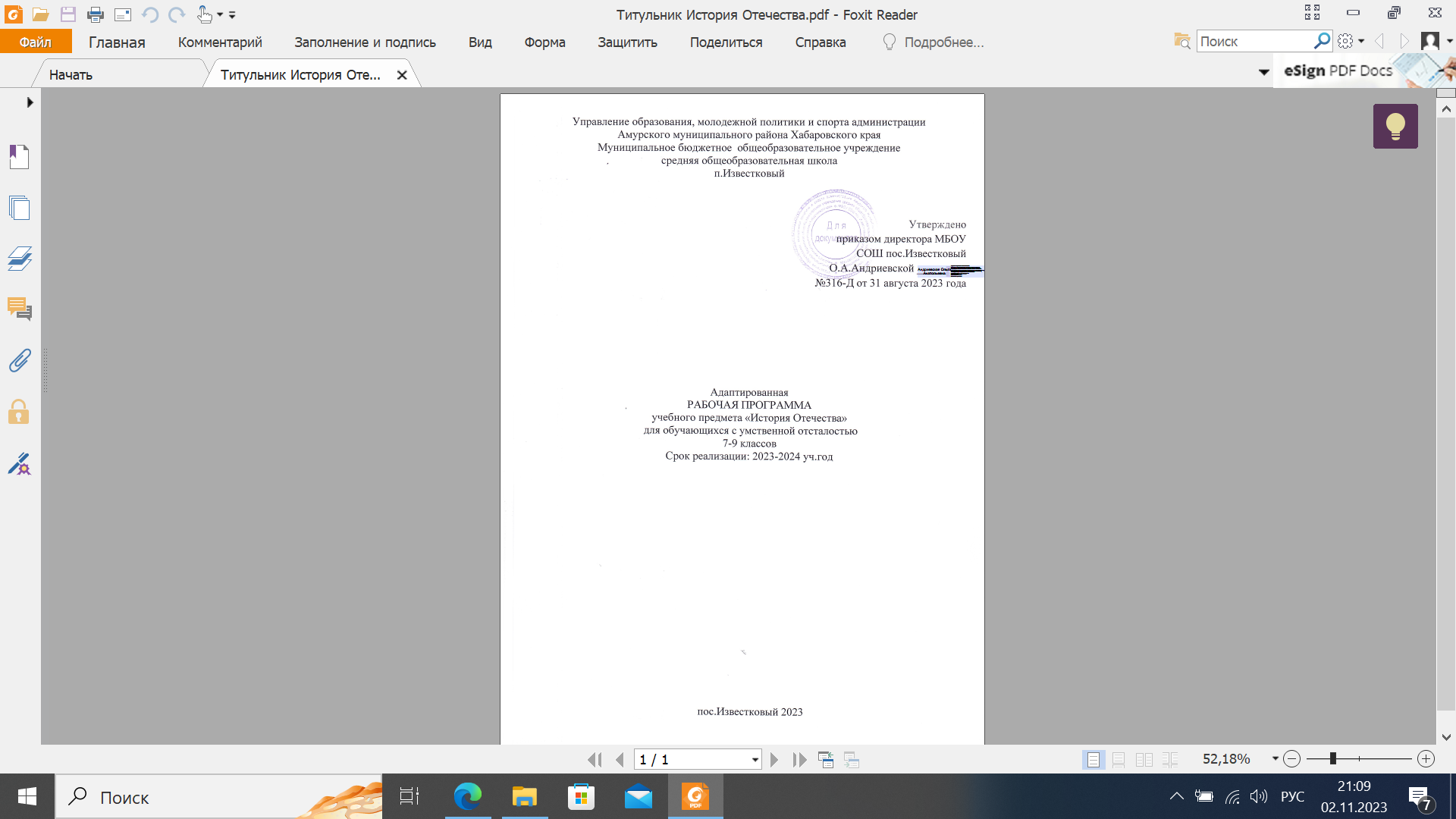 Пояснительная записка          Рабочая программа «История Отечества» в 7 – 9 классах разработана на основе Адаптированной основной общеобразовательной программы образования обучающихся с интеллектуальными нарушениями: авторы программы И.М. Бгажнокова, Л.В. Смирнова, Издательство «Просвещение», 2017 г. и учебников для общеобразовательных организаций, реализующих адаптированные основные общеобразовательные программы «История Отечества» 7 класс, «История Отечества» 8 класс, «История Отечества» 9 класс. И. М. Бгажнокова, Л.В.Смирнова. – М.: Просвещение, 2019Данная рабочая программа составлена с учетом психофизических особенностей учащихся с интеллектуальной недостаточностью.Цель изучения: формирование у обучающихся отчётливых образов наиболее ярких событий и выдающихся деятелей, олицетворяющих период истории России с древнейших времён до наших дней.Задачи:-Формировать представления о выдающихся событиях и деятелях отечественной истории.-Развивать историческое мышление, формировать комплекс систематизированных знаний об истории Отечества. -Воспитывать у обучающихся чувства национальной идентичности, патриотизма, толерантности, уважения к историческому прошлому своего и других народов, интерес к предмету «История»В рабочей программе нашли отражение:Планируемые результаты освоения учебного предмета, курса;Содержание тем учебного курса с указанием учебных часов;Тематическое планирование.Рабочая программа составлена для:класса 68 часов из расчета 2 часа в неделю (34 недель),класса 68часов из расчёта 2 часа в неделю (34 недель),класса 68 часов из расчёта 2 часа в неделю (34 недели).Планируемые результаты освоения учебного предмета, курсаОсвоение обучающимися предмета история Отечества предполагает достижение ими двух видов результатов: личностных и предметных.Личностные результаты:•осознание себя как гражданина России; формирование чувства гордости за свою Родину, российский народ и историю России; • бережно относиться к культурно-историческому наследию родного края и страны; • принятие и освоение социальной роли обучающегося, формирование и развитие социально значимых мотивов учебной деятельности; • гордиться школьными успехами и достижениями как собственными, так и своих товарищей; • адекватно и эмоционально откликаться на произведения литературы, музыки, живописи и др; • уважительно и бережно относиться к людям труда и результатам их деятельности; • развитые этические чувства, доброжелательности и эмоционально-нравственной отзывчивости; понимания и сопереживания чувствам других людей; • понимать личную ответственность за свои поступки на основе представлений об этических нормах и правилах поведения в современном обществе; • способность к осмыслению социального окружения, своего места в нем, принятие соответствующих возрасту ценностей и социальных ролей; • развитые навыки сотрудничества с взрослыми и сверстниками в разных социальных ситуациях; • сформированы установки на безопасный, здоровый образ жизни, наличие мотивации к творческому труду, работе на результат, бережному отношению к материальным и духовным ценностям. Предметные результаты характеризуют достижения обучающихся в усвоении знаний и умений, способность их применять в практической деятельности.Предметные результаты делятся на  минимальный и достаточный уровни. Достаточный уровень освоения предметных результатов не является обязательным для всех обучающихся. Минимальный уровень является обязательным для всех обучающихся с интеллектуальными нарушениями. В каждом классе есть обучающиеся, которым в связи с психофизическими особенностями и фрагментарным усвоением программного материала рекомендовано понизить уровень учебных требований до минимального.Содержание учебного предмета, курса7 КЛАСС. ИСТОРИЯ ОТЕЧЕСТВАРаздел I. Древняя Русь. Происхождение славян. Славяне – коренное население Европы. Предшественники древних славян на рубеже III – II тыс. до н.э. в северной части Европы. От Рейна до Днепра. Ветви славян и славянских языков. Характеристика природных, климатических условий мест проживания славян, их значение для занятий населения и жизненного уклада. Взаимное обобщение культуры славян и культуры соседних народов: скифов, сарматов, германцев (готов), гуннов, хазар. Славяне-воины, борьба славян со степными кочевниками, походы на Византию. Славяне и соседние народы. Особенности географического положения, природные и климатические условия проживания восточных славян. Смешение восточных славян с соседними племенами: финно-угорскими, балтийскими и др. Неравномерность развития отдельных славянских племён. Соседская территориальная община – вервь, племена, союзы племен. Грады как центры племенных союзов. Верховная знать – князья, старейшины, их опора – дружина. Положение женщин в общине. Вече – общественный орган управления. Сбор дани с членов общины, полюдье. Предпосылки к возникновению государства у восточных славян. Облик славян и черты их характера. Внешность славян. Реконструкции М. М. Герасимова. Сила, храбрость славян. Обращение с пленными. Гостеприимство, трудолюбие славян. Хозяйство и уклад жизни восточных славян. Особенности славянского земледелия в суровых климатических условиях. Занятия восточных славян: скотоводство, охота, рыбная ловля, бортничество, огородничество и др. Быт восточных славян: жилище славян, традиции в питании, развитие ремёсел, изготовление орудий труда. Одежды, обуви, посуды, мебели. Речные пути как условие развитие внутренних и внешних связей восточных славян. Обмен товарами, развитие торговли. Путь «из варяг в греки». Возникновение городов – центров ремёсел, торговли, административного управления. Киев и Новгород – развитые центры славянского мира, контролирующие торговые пути. Культура и верования восточных славян. Истоки славянского язычества. Важнейшие боги славян. Перун – бог грома, молнии, войны; Сварог – бог неба; Ярило (Даждьбог, Хорос) – бог солнца; Род – бог плодородия. Археологические находки предметов культуры восточных славян. Обряды восточных славян; культ предков. Свадебная и похоронные традиции. Языческие праздники, связанные с земледельческими работами: Масленица, праздник урожая, праздник Ивана Купалы. Фольклор: сказки, народные приметы, пословицы, песни, плачи. Древнерусское государство. Создание Древнерусского государства. Первое Древнерусское государство как результат ожесточённой борьбы князей – Киевская Русь (IX в.). Управление государством: великий князь, дружина, знать (бояре, младшая дружина, местные (удельные) князья, местная дружина. Боярская дума – совещательный орган при князе для решения государственных вопросов. Община – как замкнутая социальная система, организующая и контролирующая трудовую, военную, обрядовую. Культурную жизнь её членов. Вотчина – крупное частное землевладение, основная экономическая единица Киевской Руси. Земля – главное богатство восточных славян. Положение простых крестьян – смердов, рабов (холопов, челяди), закупов. Полюдье – сбор дани со всего «свободного» населения; «уроки» и «погосты». Организация воинства из народа, его подразделения (сотни, тысячи). Развитие древних городов Руси: Киева, Переяславля, Чернигова, Смоленска, Новгорода и др. Развитие торгово-денежных отношений в Древнерусском государстве: внешняя торговля с северными народами, западными и южными славянами. Торговые пути к греческим черноморским колониям. Русские сухопутные караваны по пути в Индию. Первые русские князья и основание рода Рюриковичей, Олег, Игорь, Ольга, Аскольд, Дир. Военные походы князей для расширения границ государства и покорения соседних племён. Крещение Киевской Руси. Расцвет Русского государства.  Крещение Руси, истоки христианской веры. Повторение. Истоки христианской веры. Религии X – XI вв. Объединение восточных славян в составе Киевской Руси. Языческая религия Киевской Руси и религии соседних государств: Волжская Болгария (ислам), Хазарский каганат (иудаизм), католический запад. Стремление Византии приобрести единоверца в лице сильного Русского государства. Великий князь киевский Владимир. Решение Владимира Красное Солнышко о принятии Русью христианства от Византии. Сопротивление народа и Крещение Руси в 988 г. Значение принятия Русью христианства для ее дальнейшего исторического развития: укрепление государственной власти, расширение внешних связей, укрепление международного авторитета, развитие культуры. Отличия католической и православной ветвей христианства, сказавшиеся на развитии стран Западной Европы и Руси. Расцвет Русского государства при Ярославе Мудром. История прихода к власти. Расцвет и могущество Руси при Ярославе Мудром. Забота о безопасности границ государства: военные походы князя. Киев — один из крупнейших городов Европы, расцвет зодчества, градостроительства, просвещения. Наречение князя царем. Дипломатия Ярослава Мудрого, родственные связи с крупнейшими королевскими дворами Европы. Законотворчество в Киевской Руси. Русская Правда — свод древнерусского феодального права. Феодальная раздробленность Руси (XI – XV вв.) Русь после смерти Ярослава Мудрого. Завещание Ярослава сыновьям. «Очередной» порядок престолонаследия. Ослабление государства в результате княжеских междоусобиц и народных восстаний, угрозы соседних племен. Шаги Владимира Мономаха (1053—1125) по сохранению единства русских земель. Введение короны русских царей — шапки Мономаха, издание Устава Владимира Мономаха. Укрепление международного авторитета Руси. Русская летопись «Повесть временных лет». Причины распада единого государства на отдельные княжества после смерти Владимира Мономаха и его сына Мстислава I — великого князя киевского (1076—1132). Влиятельные княжества Руси: Галицко-Волынское (на юго-западе), Новгородское (на северо-западе), Владимиро-Суздальское (на юго-востоке). Новгород — крупный культурный и торговый центр. Новгородская боярская республика, городское вече, посадник, князь новгородский. Объединение Ростово-Суздальских земель. Князь Юрий Долгорукий. Первое упоминание о Москве (1147). Иллюстративное знакомство с памятниками культуры, дошедшими до XXI в.: Софийский собор в Киеве и Новгороде, Золотые ворота в Киеве, соборы Переславля-Залесского, Суздаля, церковь Покрова на Нерли, Успенский и Дмитриевский соборы во Владимире и др. Иконопись, традиции греческих мастеров. Икона Владимирской Богоматери — символ Руси. Развитие русской иконописной школы. Раздел II. Русь в борьбе с завоевателями. Образование монгольского государства. Монгольские кочевые племена. Борьба между племенами за владение пастбищами. Провозглашение Чингисхана великим каганом всех монгольских племен. Покорение войском Чингисхана соседних племен, Северного Китая, Кореи, Средней Азии, вторжение в Закавказье. Помощь русских князей половцам, сражение на реке Калке. Поражение русско-половецкого войска кочевниками. Покорение монголами Волжской Болгарии, Средней Волги, вторжение в Северо-Восточную Русь. Разорение Рязанской земли, покорение города Козельска. Поход монгольского войска на Западную Европу через Южную Русь. Осада и падение Киева. Завоевание Галицко-Волынской Руси, Польши, Венгрии, других государств. Создание нового государства — Золотая Орда, его территория на карте истории. Положение русских земель по отношению к Орде. Связи русских князей с ханом, «ярлыки». Последствия монгольских завоеваний для Руси. Русь — преграда на пути завоевания монголами Западной Европы. Борьба с рыцарями-крестоносцами. Новгородский князь Александр Невский. Ратные подвиги. Объединение русских земель против Золотой Орды. Восстановление хозяйства и городов Руси после нашествия войск Батыя: развитие сельского хозяйства, увеличение пахотных земель, использование трехполья, использование орудий труда. Развитие скотоводства, охоты, рыболовства, огородничества, садоводства, пасечного пчеловодства. Интенсивный рост феодального земледелия, монастырского землевладения, «десятина». Крестьянские общины. Развитие новых центров (Тверь, Москва, Кострома и др.). Возрождение каменного строительства, рост числа ремесленников, купцов. Расширение внутренней и внешней торговли. Причины возвышения Москвы. Борьба за свержение золотоордынского ига как национальная задача. Собирание Москвой русских земель. Иван Калита — московский князь. Личность Дмитрия Донского. Куликовская битва, ее значение для победы над Ордой. Объединение земель Северо-Восточной Руси вокруг Москвы. Правитель централизованного государства — Иван III. История Московского Кремля. Ликвидация зависимости Московского государства от Золотой Орды. Государственное устройство Московской Руси. Боярская дума — совещательный орган о «делах земли». Судебник Ивана III (1497). Роль Русской православной церкви в объединении русских земель, в борьбе с монголо-татарским игом. Личность и влияние Сергия Радонежского на самосознание русского народа. Раздел III. Единое Московское государство. Российское государство в XVI в. Царь Иван Грозный. Территория России в XVI в., причины ее увеличения. Венчание на царство царя Ивана IV (Грозного). Личность царя, его политические взгляды. Беспощадность самодержца против демократических проявлений в обществе. Погромы в Новгороде. Причины возникновения опричнины. Церковь — крупный собственник и землевладелец в государстве. Влияние церкви на политику, экономику, социальные отношения и культуру. Характер уклада жизни в городе: посадская, купеческая община и др. Зарождение казачества. Местничество как право знатных родов занимать ведущие посты в государстве. Роль Земских соборов в диалоге власти и общества. Реформаторская деятельность Ивана Грозного: Судебник 1550 г.; Юрьев день; военная реформа. Стоглавый собор Русской православной церкви. Внешняя политика Московского государства в XVI в. Присоединение Казанского и Астраханского ханств. Продвижение в Сибирь, освоение Сибири. Расширение связей России с народами Северного Кавказа и Средней Азии. Ливонская война за выход в Балтийское море. Смутное время. Воцарение династии Романовых. Причины кризиса российского общества на рубеже XVI—XVII вв. Положение крепостных крестьян. Окончательное формирование государственной системы крепостного права. Избрание Бориса Годунова на царство, его военные успехи. Возвращение Россией земель на берегах Балтики. Укрепление Москвы (Белый город, Земляной город). Учреждение патриаршества, рост авторитета Русской православной церкви. Лжедмитрий, его роль в истории Смутного времени. Поход Лжедмитрия в Москву, захват российского престола. Конец правления Лжедмитрия. Народные волнения и восстания. Семибоярщина — заговор и предательство интересов государства группой бояр. Присяга Москвы на верность польскому королю. Освободительная борьба русского народа против польского засилья, ополчение Минина и Пожарского. Освобождение Москвы. Икона Казанской Богоматери. Земский собор 1613 г. в Москве. Избрание нового русского царя из рода Романовых. Правление царей Михаила и Алексея. Возникновение сословий: бояре, дворяне, крестьяне, купцы, служилые люди. Укрепление церкви, монастырей. Народные волнения и восстания (С. Разин и др.). Культура в Российском государстве XVI – XVII вв. Влияние православной церкви на русскую культуру. Московские ремесленники. Строительство соборов Кремля, церкви Вознесения в Коломенском. Памятники литературы. Агиография, народное творчество. Отражение исторических событий в народном творчестве. Книгопечатание. Франциск Скорина, Иван Фёдоров. Рост грамотности населения. Открытие Славяно-греко-латинской академии. Легенда о библиотеке Ивана Грозного.8 КЛАСС. ИСТОРИЯ ОТЕЧЕСТВАПовторение. Раздел I. Российское государство в конце XVII – начале XVIII века. Наше Отечество – Россия в XVII (17) в. Российское общество в XVII (17) в. Территория Российского государства к концу XVII в. Территориальное деление страны. Занятия народов Сибири и Дальнего Востока. Развитие промышленности. Появление первых мануфактур. Сословия. Слияние бояр и дворян. Служилые люди (стрельцы, пушкари, служилые казаки). Купцы, посадские люди, ремесленники. Крестьяне, закрепощение крестьян. Другие сословия: священники, монахи, вольные люди. Отношения России с другими странами. Восстания запорожских казаков. Богдан Хмельницкий. Война с Польшей. Возвращение Смоленска и части Украины. Восстание Степана Разина. Детство и юность Петра I. Дата рождения Петра I, его семейное окружение, детские занятия, первый учитель — Н. Зотов. «Потешные» войска в селе Преображенском как стимул к военным занятиям и образованию юного Петра. Ботик. Правление Софьи. Смерть Алексея Михайловича, недолгое правление Фёдора. Помощь стрельцов в воцарении Софьи. Регентство Софьи. Походы В. Голицына против турецкого султана. Воцарение Петра I. Подавление бунта стрельцов, борьба с Софьей за власть. Строительство флота, неудачный поход в Крым. Взятие Азова. Великое посольство, учеба Петра за границей. Опальные грамоты Софьи стрельцам, расправа Петра с бунтовщиками. Военные походы Петра I: завоевание северных и южных территорий. Строительство Петербурга. Реформа государственного управления, создание Сената и коллегий. Деятельность Петра I по просвещению народа: открытие «цифирных школ», навигацких, инженерных, горных школ, медицинских училищ, Морской академии. Первая русская газета «Ведомости», «комедиальный» театр, опера и др. Титулование Петра Великим, отцом Отечества; введение Сенатом и Синодом звания императора для русских царей. Кончина Петра I, роль личности и дел Петра Великого для последующей истории России. Раздел II. Российская империя после Петра I (обзорно). Эпоха дворцовых кризисов после смерти Петра I: Екатерина I, Петр II, Анна Иоанновна (общие представления). Поддержка Анной Иоанновной науки, просвещения, открытие Московского университета. Труды М. В. Ломоносова. Экспедиция В. Беринга к Аляске. Усиление немецкого влияния при дворе Анны Иоанновны: «Доимочный» приказ, Тайная канцелярия. Обнищание крестьян на фоне роскоши царского двора: охота, наряды, шутовские свадьбы и др. Царствование Елизаветы Петровны — возврат к русским традициям и гуманности в правлении: отсутствие смертной казни и пыток, отстранение иноземцев от государственного управления, учреждение в столицах и крупных городах общеобразовательных и специальных учреждений, облегчение воинской повинности. Следование заветам Петра Великого, его учеников и последователей в Сенате: графа Бестужева-Рюмина, графов Шуваловых, Воронцовых и др. Россия в эпоху Екатерины Великой. История прихода к власти Екатерины II. Личность Екатерины: разностороннее образование, доброжелательность, внимание к людям, трудолюбие, любовь к порядку, уважение русской культуры. Достижения в государственном правлении Екатерины II: создание новых законов о вреде жестоких наказаний и пыток, о «рукоделии» (ремеслах), о необходимости справедливого распределения государственных повинностей между подданными, уничтожение Тайной канцелярии, прощение и возврат на земли беглых людей, привлечение на свободные земли иноземных переселенцев для пользы России, ограничение монастырей и церквей в землях и доходах в пользу учебных и богоугодных заведений. Развитие промышленности, торговли, ремесел, высших училищ, народных училищ, расцвет городов (Одесса, Николаев, Екатеринославль, Рыбинск и др.) (обзорно). Внешняя политика 34-летнего правления Екатерины II: превращение южных степей в Новороссию, присоединение Крымского ханства, победа армии А. В. Суворова под Фокшанами и Рымником, взятие Измаила, договор с Турцией в Яссах (1791), утверждение международного авторитета России в качестве первой военной державы в Европе (обзорно) Смерть Екатерины Великой, приход к власти Павла I. Знакомство с развитием науки и образования на примерах деятельности М. В. Ломоносова, Е. Р. Дашковой, И. И. Ползунова, И. П. Кулибина и др. (выборочно). Изучение культуры России на примерах облика россиян, уклада их жизни, развития живописи, литературы, архитектуры по произведениям В. Л. Боровиковского, Ф. С. Рокотова, Д. Г. Левицкого, А. Н. Радищева, Д. И. Фонвизина, И. А. Крылова, Н. М. Карамзина, В. И. Баженова, М. Ф. Казакова, Д. Кваренги (выборочно). Архитектурные облики городов России: Москва, Санкт-Петербург, Ярославль, Новгород, Киев и др. (выборочно). Развитие театра и театрального искусства. Свод правил нравственного поведения «Юности честное зерцало» (обзорно, на примерах). Раздел III. Российская империя в первой половине XIX в. Государственное и политическое развитие России в первой четверти XIX в. Правление Павла I (1796—1801): военные реформы, ограничение привилегий дворянства, подготовка к войне с прежними союзниками. Геополитическое положение России: изменение территории; национальный состав населения и национальные отношения. Россия и страны Европы. Убийство Павла I. Правление Александра I (1801—1825). Личность «благословленного» царя. Реформы государственного управления, учреждение министерств. Указ царя «О вольных хлебопашцах». Освобождение крестьян с землей за выкуп. Обострение внешнеполитической обстановки. Франция и Россия в период правления Наполеона. Недовольство политикой Александра I внутри России. Отечественная война 1812 г. Личность Наполеона Бонапарта, его планы по отношению к России. Покорение французской армией стран Западной Европы. Состояние французской и русской армий накануне войны. Вторжение армии Наполеона в Россию. Пожар Москвы, Бородинская битва. Личность М. И. Кутузова. Герои Отечественной войны 1812 г. Народное и партизанское движения в победе над французами. Походы русской армии, освобождение стран Западной Европы от армии Наполеона. Тяжелое положение России после войны: стихийные крестьянские волнения, усиление внутренней реакции, аракчеевщина. Зарождение в России революционных идей, их содержание. Возникновение тайных дворянских обществ. Восстание декабристов на Сенатской площади в Санкт-Петербурге. Исторические уроки движения декабристов. Император Николай I. Разгром движения декабристов. Царствование Николая I как время жестокого подавления свободомыслия, демократии. Введение цензурного устава. Законодательная основа российского общества, усложнение бюрократической системы как опоры самодержавия. Обострение крестьянских проблем: кризис в сельском хозяйстве, упадок помещичьих хозяйств. Начало промышленного переворота в России: переход от мануфактуры к фабрике, замена ручного труда машинным. Строительство первой железной дороги между Петербургом и Царским Селом. Денежная реформа. Промышленность России. Внешняя политика России: присоединение части Армении, война с Турцией за влияние на Черном море, на Балканах и Кавказе. Военные действия России на Кавказе. Борьба России за закрытие для Турции входа в Черное море. Крымская война (1853—1856), разгром турецкого флота в Синопской бухте русской эскадрой под командованием адмирала П. С. Нахимова. Причины объединения Англии, Франции, Италии против России. Герои и защитники Севастополя. Причины поражения России: кризис самодержавия, гнет крепостного строя, промышленная отсталость в сравнении с Европой. Раздел IV. Россия в конце XIX – начале XX века.  Царь-освободитель Александр II. Правление императора Александра II (1855—1881). Отмена крепостного права. Земская реформа, собрания гласных (депутатов), земские управы. Городская реформа: утверждение «городового положения», утверждение Городской думы (распорядительный орган). Судебная реформа: введение адвокатуры, мирового суда, отмена телесных наказаний. Военные реформы: введение всеобщей воинской повинности вместо рекрутского набора. Обострение общественно-политической обстановки: крестьянские, студенческие волнения, терроризм (покушение на царя), репрессивные меры со стороны власти. Внешняя политика: преодоление последствий Крымской войны. Укрепление России на Черном море. Политика России в Средней Азии. Окончательное присоединение Кавказа к России. Русско-турецкая война (1877—1878). Ухудшение отношений с Германией. Русская колонизация Дальнего Востока. Царь Александр III Миротворец. Приход к власти императора Александра III. Суд над народовольцами. Издание манифеста «О незыблемости самодержавия». Политика самодержавия: русификация окраин, распространение православия, ограничение демократических введений в губернском, городском управлении, компетенции судов. Введение цензуры на печатные издания. Экономическая политика Александра III: ускорение хозяйственного развития страны, поддержка и укрепление позиций дворянства, перевод всех крестьян на выкупные платежи, развитие налоговой системы, банков, рост торгово-промышленной буржуазии. Отток крестьянства в город на заработки. Развитие промышленного строительства, транспортного сообщения, торговли, внешнего рынка. Последний Российский император – Николай II. Личность царя Николая II. Политика Николая II и его окружения. Высшие и центральные органы управления страной при Николае II: Государственный совет, Совет министров, Особые совещания, Сенат, Святейший Синод, Министерство внутренних дел, Министерство финансов, царская администрация на местах (гражданские и военные губернаторы, градоначальники, судебный персонал, предводители дворянства). Избирательный закон, роль выборщиков. Учреждение Государственной думы. Социально-экономическое развитие России на рубеже XIX—XX вв., промышленный подъем: развитие металлургии, железнодорожного машиностроения, строительство железных дорог. Неравномерное развитие отдельных промышленных районов. Финансовые проблемы России: внешние долги, привлечение иностранного капитала к освоению природных ресурсов России. Аграрная реформа П. А. Столыпина. Сельскохозяйственное производство России, его особенности и удельный вес в мировом экспорте. Влияние мирового экономического кризиса 1900 г. на экономику России. Кризис промышленности 1900—1903 гг., безысходное положение российской деревни, упадок центральной власти. Обострение социальной и политической обстановки в стране в начале XX в. Формирование политических партий. Личность В. И. Ульянова (Ленина), его идеи о переустройстве жизни общества. Первая русская революция 1905—1907 гг. Расстрел рабочих 9 января 1905 г. Восстание на броненосце «Потемкин». Октябрьская всероссийская политическая стачка, ее значение. Манифест 17 октября. Историческое значение первой русской революции. III Государственная дума, ее деятельность. Приоритеты внешней политики Российской империи: Балканский регион, Черное море, Дальний Восток. Русско-японская война (1904—1905). Поражение под Порт-Артуром. Цусимское сражение. Содействие России в создании союза Балканских государств. Участие России в Первой мировой войне. Перегруппировка сил германской армии в начале 1915 г., потеря русской армией своих завоеваний.9 КЛАСС. ИСТОРИЯ ОТЕЧЕСТВАРаздел I. Великая российская революция и Гражданская война. Великая российская революция Предпосылки революции. Падение самодержавия. Переход власти к Временному правительству и Петросовету. Решение о созыве учредительного собрания. Основные политические партии: большевики, меньшевики, эсеры, кадеты. Призыв В.И. Ленина к вооруженному восстанию. Начало октябрьского этапа российской революции. Причины победы большевиков. II Всероссийский съезд Советов рабочих и солдатских депутатов. Первые декреты «О мире», «О земле». Образование рабоче-крестьянского правительства – временного Совета народных комиссаров (СНК). Установление советской власти на большей части бывшей Российской империи. Брестский мир. Причины Гражданской войны. Гражданская война. Причины Гражданской войны. Борьба за власть между представителями разных социальных слоёв общества. Политическое расслоение общества. Создание Рабоче-крестьянской Красной армии. Вооруженные формирования белой армии против большевиков. Борьба «красных» и «белых» на Северном Кавказе и в Закавказье, на Украине, в Крыму, на Урале. Советская власть и Русская православная церковь, национализация церковного имущества, репрессии против священнослужителей. Слом духовных, нравственных, культурных устоев в жизни общества. Влияние революционных идей на все виды искусства, расцвет жанра политического плаката, агитбригад и др. Революционная тема в творчестве писателей и поэтов: М. Горького, В. В. Маяковского, М.А. Шолохова (выборочно). Воспитание новой интеллигенции из рабочих и крестьян. Эмиграция интеллигенции за рубеж. Раздел II. Советское государство в 1920-1930-е годы. Советская Россия в 1920-е годы Основные меры правительства Советской России в сфере экономики: строжайшая централизация экономики – военный коммунизм; распределительный принцип; национализация внешней торговли, банков, предприятий. Меры по восстановлению хозяйства после Гражданской войны. Рост военного производства. Раскулачивание. Конституция 1924 г. Утверждение однопартийной политической системы. Молодёжные коммунистические союзы (пионеры, комсомольцы). Новая экономическая политика 1921-1929 гг.: отмена продразвёрстки и замена её продналогом, денежное обложение деревни, легализация рыночных отношений на селе. Финансовая и денежные реформы. Создание Государственной плановой комиссии (Госплан). Восстановление всероссийского рынка, отмена трудовой повинности, кризисы и итоги нэпа. Образование СССР. Первая Конституция СССР (1924 г.) Борьба за власть внутри партии большевиков. Болезнь и смерть В.И. Ленина. Личность И.В. Сталина, приход Сталина к власти. Индустриализация в СССР Экономический подъём страны за счёт развития энергетики, металлургии, машиностроения, химической промышленности. Коллективизация сельского хозяйства (колхозы). Падение сельскохозяйственного производства, голод 1932-1933 гг. Насильственное закрепление крестьян на земле. Внутренняя политика: поиски врагов революции и народа, политические процессы, жестокие репрессии. Появление бесплатной рабочей силы в системе ГУЛАГа – спецпереселенцы (раскулаченные). Культ личности, идеологическое воспитание граждан СССР. Сталинская конституция 1936 г. Накануне Второй мировой войны Приход фашистов к власти в Германии. Обзорно: внешняя политика СССР в 20-40-е гг. ХХ в.: продвижение в другие страны коммунистических (интернациональных) идей. Вступление СССР в международную организацию – Лигу Наций. Заключение союзов с Францией и Англией о взаимопомощи, начало переговоров о заключении военного союза против Германии, их провал. Начало переговоров с Германией, договор о дружбе и границах (1939). Раздел III. СССР в Великой Отечественной войне (1941-1945). Начало Второй мировой войны. Нападение гитлеровской армии на Польшу (1 сентября 1939 г.) Объявление войны Германии со стороны Франции, Англии. Оккупация немецкими войсками стран Северной Европы. Вступление фашистов в Париж. Англия в схватке с Германией. Ультиматум Сталина прибалтийским странам, насильственное присоединение их территорий к СССР. «Зимняя» война 1939-1940 гг. Исключение СССР из Лиги Наций. Усилия СССР по наращиванию военно-промышленного комплекса. Ослабление Красной армии и флота из-за репрессий высшего командного состава. Доклады советских разведчиков о готовящемся нападении Германии на СССР. Слабое укрепление границ и неготовность армии к боевым действиям. Начало Великой Отечественной войны 22 июня 1941 г. – начало Великой Отечественной войны. Размах фашистской агрессии, кровопролитие в первые месяцы войны. Заявление президентов США и Англии о поддержке Советского Союза в войне против Германии, создание антигитлеровской коалиции. Вступление в войну США. Война с Японией на Дальнем Востоке. Ключевые военные действия на территории СССР (июнь 1941 – осень 1942 г.) Наступление немцев на Москву. Введение осадного положения в Москве (октябрь 1941 г.) Битва под Москвой – первая значительная победа Красной армии в Великой Отечественной воне. Планы немцев по захвату нефтяных районов Кавказа, плодородных областей юга России. Героическая оборона Севастополя. Военные действия на кавказском направлении. Продвижение немцев на Волгу, оборонительное сражение за Сталинград. Приказ Верховного главнокомандующего И.В. Сталина № 227 от 28 июля 1942 г. «Ни шагу назад!» Всё для фронта, всё для победы! Перестройка экономики страны на военные рельсы. Эвакуация предприятий из европейской части страны на восток. Разработка и внедрение новых видов вооружений. Всесоюзная кампания по сбору средств и пожертвований в фонд обороны. Трудовой героизм народа: 11-часовой рабочий день, отмена отпусков, овладение смежными профессиями, жизнь во имя Победы. Создание на оккупированных территориях подполья. Сопротивление в тылу врага: рейды, диверсии, создание партизанского движения. Заслуги учёных и рабочих в создании новых видов оружия и военной техники: танков, самоходно-артиллерийских установок, самолётов. Мастера культуры – фронту: концертные бригады лучших советских артистов, искусство плаката, кинофильмы и т.д. Коренной перелом в войне (ноябрь 1942 – ноябрь 1943 г.) Разгром немецко-фашистских войск под Сталинградом – коренной перелом в войне. Прорыв блокады Ленинграда. Операция немецкого командования под названием «Цитадель», её провал. Танковое сражение под Прохоровкой. Победа советских войск на Курской дуге, на Днепре, освобождение Киева. Успехи советских войск на Северо-Кавказском фронте, в Крыму, продвижение на западном направлении. Встреча руководителей США, Англии, СССР в Тегеране. Обсуждение открытия второго фронта и послевоенного устройства Германии. Освобождение территории СССР и Европы от фашизма Усиление военно-экономической мощи стран антигитлеровской коалиции. Освобождение территории СССР. Открытие второго фронта. Ялтинская конференция. Вступление советских войск в Берлин, подписание акта о безоговорочной капитуляции. Германия 8 мая 1945 г. Война СССР с Японией. Подписание акта о капитуляции Японии. Раздел IV. Послевоенное развитие СССР. Российская Федерация в конце ХХ – XXI века. СССР после войны. Восстановление промышленных предприятий. Карточная система распределения продовольственных и промышленных товаров. Голод 1946 г., денежная реформа, отмена карточной системы 1947 г. Обстановка в руководстве страны в послевоенные годы. Смерть Сталина. Конец эпохи культа личности. Внешняя политика: формирование системы безопасности страны. Усиление роли Советского Союза в Международных отношениях. Конфронтация стран бывшей антигитлеровской коалиции, начало «холодной войны». Объединение стран Восточной Европы в единый социалистический блок. Создание Североатлантического союза (НАТО) под эгидой США. США и СССР – две ядерные державы, две противоборствующие системы: социализм и капитализм. Начало научно-технической революции (на примерах). Строительство первой в мире атомной электростанции в г. Обнинске. Разработка водородной бомбы. Успехи в ракетостроении. Выдающиеся советские учёные: И. В. Курчатов, А.Д. Сахаров, С. П. Королёв, А. Н. Туполев, С.В. Ильюшин и др. Пора «оттепели» (середина 1950-х – первая половина 1960-х гг.) (обзорно) Политическая жизнь: Н. С. Хрущёв, его речь на ХХ съезде КПСС «О культе личности и его последствиях». Реабилитация жертв репрессий. Попытка развития демократических принципов, «оттепель». Подъём капитального строительства, освоение целины. Улучшение условий жизни людей. Борьба за власть в партии, отстранение Н. С. Хрущёва (1964). Внешняя политика СССР в период «оттепели»: идеи о мирном сосуществовании стран с различным строем, о разоружении. Усиление влияния СССР на страны Африки, ближнего востока и социалистического лагеря. Строительство Берлинской стены. Договор о запрете испытаний ядерного оружия (1963 г.) Запуск первого искусственного спутника Земли, полёт в космос Юрия Гагарина, выход в космос летчика-космонавта А. А. Леонова. Всемирный фестиваль молодёжи и студентов (1957 г.) Развитие киноискусства. Советский Союз в середине 1960-х – 1980-е гг. Приход к власти Л. И. Брежнева. Курс на строительство «развитого социализма». Реформы в сельском хозяйстве и промышленности. Недостатки лёгкой промышленности. Положительные изменения в жизни советских людей. Культурный досуг, хобби. Появление диссидентов. Внешняя политика: разрядка международной напряженности. Война во Вьетнаме, Афганистане. Вмешательство во внутреннюю политику Чехословакии (1968 г.). Переход ко всеобщему среднему образованию. Успехи советских спортсменов. Олимпийские игры в Москве в 1980 г. Советское искусство 1960-1980 гг. Распад СССР (обзорно) Последние генеральные секретари СССР: Ю. В. Андропов, К. У. Черненко, М. С. Горбачёв. Политика перестройки. Совершенствование системы оплаты труда. Перевод предприятий на хозрасчёт. Гласность и свобода мнений. Возрастание роли церкви в жизни общества. Празднование 1000-летия Крещения Руси. Окончание холодной войны. Бархатные революции в странах Варшавского договора. Отмена 6-й статьи Конституции (об однопартийной системе). Выборы Президента РСФСР. Государственный переворот (ГКЧП). Совещание в Беловежской Пуще. Распад СССР. Создание СНГ. Первые годы существования Российской Федерации. Разгон демонстрации у Дома Советов (1993 г.) Увеличение внешнего долга страны. Чеченский кризис. Отставка Б. Н. Ельцина. Россия в начале ХХI века (обзорно)Приход к власти В. В. Путина. Территориальная реформа. Экономические и социальные реформы 2000-х гг. Д. А. Медведев – новый президент РФ. Политика развития современных технологий. Борьба с международным терроризмом. Присоединение Крыма (2014 г.). Культурная жизнь страны. Успехи российских спортсменов на Олимпийских играх и других международных соревнованиях. Экономическое, культурное, духовное возрождение России.Тематическое планирование с указанием количества часов*-темы, направленные на воспитание КлассМинимальный уровеньДостаточный уровень7объяснять значение слов и понятий в контексте изучаемых тем; устанавливать (по вопросам учителя) причины: - возникновения языческих верований; - возникновения разнообразных видов труда; - возвышения среди племён отдельных личностей; - объединения племён; - крещения Руси;  знать названия городов: Киев, Новгород, Владимир, Суздаль;  знать исторические имена (3-5 имён);  объяснять значение словарных слов и понятий;  устанавливать причины: - развития ремёсел, торговых отношений, культуры; - возникновения государства, его структуры, функций; - развития православия, смены языческой культуры на христианскую; - распада Киевской Руси; - возникновения религии, торговли, межгосударственных связей России (IX—XVII вв.); - захватов чужих земель, войн между племенами, народами, государствами; - освободительных войн между государствами; - возвышения и укрепления Московского государства при Иване Грозном; - смутного времени и народных волнений; - возникновения и укрепления сословных отношений в Российском государстве;  описывать: - образ жизни восточных славян, места расселения; - отдельных исторических лиц (Игорь, Ольга, Владимир, Иван Грозный, Борис Годунов, Лжедмитрий и др.);  знать названия древних городов Руси (3—6 названий);  знать основные события периодов: - IX в. — первое Древнерусское государство (Киевская Русь); - X в. — крещение Руси; - XI в. — расцвет Русского государства при Ярославе Мудром; - XI—XIII вв. — расцвет культуры Древней Руси; - XI—XV вв. — раздробленность русских земель; монгольское нашествие; свержение Золотой Орды; - XVI—XVII вв. — объединение земель вокруг Москвы, эпоха Ивана IV; Смутное время; Земский собор 1613 г.; развитие сословных отношений.8объяснять значение слов и ключевых понятий по каждой теме;  устанавливать причинно-следственные связи в важных общественных явлений по вопросам учителя: -отмена крепостного права; -изменение деятельности судов; -доступ простых людей (наряду с богатым сословием) к участию в работе земских (волостных) собраний, городской думы и др.;  читать короткие отрывки из произведений писателей, поэтов второй половины XIX в.;  объяснять смысл прочитанного и др.;  описывать содержание картин, иллюстрирующих быт, нравы, внешний облик персонажей из указанного периода истории (В.В. Верещагин, В.Г. Перов, И.Н. Крамской, Н.Н. Ге и др.) устанавливать причины: - борьбы за престол между Софьей и Петром I; - возникновения волнений и бунта стрельцов; - поездки Петра I и представителей дворянства на учебу за границу; - введения новшеств Петра I в жизнь российского общества; - создания новой столицы России; - деятельности Петра I по просвещению народа; - создания «Наказа» Екатерины II; - благополучия общества и международного признания России в период правления Екатерины Великой;  анализировать и сравнивать деятельность Петра I и Екатерины II на благо Российского государства;  описывать: - личностные характеристики и деловые качества исторических персонажей: Петра I, Софьи, Екатерины II; - быт и нравы в обществе, принятые в период правления Петра I, Анны Иоанновны, Екатерины II; - прогрессивные действия, направленные на укрепление государства, развитие образования, культуры;  знать следующие хронологические сведения: - период правления Петра I (1682 – 1725); - основание Петербурга (1703); - период царствования Екатерины II (1762 – 1796);  понимать значение отмены в России крепостного права;  уметь ответить на вопросы: - об основных положительных явлениях периода правления Александра II: - о праве крестьян открыто разрешать свои дела на сельском сходе; - о введении судов «скорых, правых, милостивых, равных для всех»; - об устранении сословных различий при выборе членов земских собраний, городской думы; - об обустройстве железных дорог, их увеличении в европейской части России; - об основных положительных явлениях периода правления Александра III: финансовом и экономическом укреплении России; - о поиске надёжных союзников (Франция) против союза Германии, Австрии, Италии; - об укреплении армии и флота;  знать имена (3—5) представителей науки, культуры;  объяснять причины снижения уровня развития экономики, неравномерности её развития по следующим ключевым явлениям истории начала ХХ в.: - привлечение иностранного капитала для разработки прибыльных отраслей – нефтяной, угольной, железодобывающей и др.; - частые внешние займы, высокий процент платежей по долгам; - война с Японией за право присутствия России на Дальнем Востоке; - аграрные беспорядки, требования увеличить земельные наделы, погромы помещичьих хозяйств; - усиление общественного влияния со стороны революционных партий и движений, итоги революции 1905-1907 гг.; - Первая мировая война; - Великая Российская революция: февраль;  связно описывать сюжетные картины и фотографии, иллюстрирующие эпизоды Русско-японской войны, выступления пролетариата против самодержавия, портреты Николая II, членов его семьи и др.;  знать имена (фамилии) ключевых исторических персонажей периода Новой истории (Николай II, Николай Александрович Романов, Александра Фёдоровна (императрица), их дети: Ольга, Анастасия, Татьяна, Мария, цесаревич Алексей). 9Учащиеся должны знать: -значение словарных слов и ключевых понятий; -историю возникновения государства, его структуру и функцию; -важные исторические факты и события из истории нашей страны; -названия крупных городов России; Обучающиеся должны уметь:  объяснять значение слов и основных исторических понятий по каждой теме;  по вопросам учителя устанавливать причинно-следственные связи в важных общественных явлений;  называть фамилии политических деятелей XX – начала XXI века;  называть фамилии выдающихся деятелей науки и культуры XX – начала XXI века;  читать короткие отрывки из произведений писателей XX в.;  объяснять смысл прочитанного. Учащиеся должны знать: - наиболее яркие события XX – XXI века, исторических персонажей; - имена первых героев космоса, главных персонажей политической жизни СССР, имена предыдущих президентов и действующего президента, известных писателей, художников, деятелей науки (на основе межпредметных связей). Учащиеся должны уметь: • объяснять причины: - начала революции; - образования многочисленных политических партий, их соперничества за власть; - начала гражданской войны и интервенции; - введения нэпа; • объяснять: - предпосылки и причины Великой Отечественной войны (1941-1945); - причины неудач Красной армии в начальный период войны; - меры советского правительства против военной агрессии Германии; • описывать в устной речи портреты исторических деятелей, военачальников, героев фронта и тыла, приводить примеры из литературных произведений; • показывать на карте места военных событий и фронтовой славы советских войск; причины снижения уровня развития экономики, неравномерности ее развития по следующим ключевым явлениям истории начала XX в.: • по вопросам учителя обобщать политические и экономические итоги Великой Отечественной войны, их последствия для мирового сообщества; • знать даты начального периода войны, битвы за Москву, Сталинград, даты переломных событий войны (Курск, Ленинград и др.); • ориентироваться в: - основных направлениях восстановления и развития народного хозяйства СССР после 1945 г.; - причинах усиления идеологического воздействия культа Сталина и Коммунистической партии на все сферы жизни человека; - причинах холодной войны и гонки вооружений; - положении СССР на международной арене; • объяснять по вопросам учителя причины развенчания культа Сталина, начала «оттепели», противоречивого характера преобразований, частой смены власти после Н. С. Хрущёва; • объяснять по вопросам учителя причины кризисных явлений в экономике, социальной сфере, внешней политике СССР, приведшие к перестроечным процессам, их положительные и отрицательные результаты.Класс № п/пНазвание раздела, темы уроковДатапроведенияКол-во часовХарактеристика видов учебной деятельности71 Введение История – наука о прошлом.11 Уметь объяснять происхождение и смысл понятия история. Показывать на карте территорию расселения восточных славян и их соседей. Иметь представление о связи между условиями жизни и чертами характера, а также о жизни и быте восточных славян. Уметь рассказывать о возникновении верований в духов, богов7Глава 1. Древняя Русь Глава 1. Древняя Русь 9Уметь объяснять происхождение и смысл понятия история. Показывать на карте территорию расселения восточных славян и их соседей. Иметь представление о связи между условиями жизни и чертами характера, а также о жизни и быте восточных славян. Уметь рассказывать о возникновении верований в духов, богов72Происхождение славян. Три ветви славян *1Уметь объяснять происхождение и смысл понятия история. Показывать на карте территорию расселения восточных славян и их соседей. Иметь представление о связи между условиями жизни и чертами характера, а также о жизни и быте восточных славян. Уметь рассказывать о возникновении верований в духов, богов73В каких местах селились славяне1Уметь объяснять происхождение и смысл понятия история. Показывать на карте территорию расселения восточных славян и их соседей. Иметь представление о связи между условиями жизни и чертами характера, а также о жизни и быте восточных славян. Уметь рассказывать о возникновении верований в духов, богов74 Славяне и их соседи *1 Уметь объяснять происхождение и смысл понятия история. Показывать на карте территорию расселения восточных славян и их соседей. Иметь представление о связи между условиями жизни и чертами характера, а также о жизни и быте восточных славян. Уметь рассказывать о возникновении верований в духов, богов75Облик славян и черты характера. Торговый путь «из варяг в греки»1 Уметь объяснять происхождение и смысл понятия история. Показывать на карте территорию расселения восточных славян и их соседей. Иметь представление о связи между условиями жизни и чертами характера, а также о жизни и быте восточных славян. Уметь рассказывать о возникновении верований в духов, богов76Хозяйство и уклад жизни восточных славян *1Уметь объяснять происхождение и смысл понятия история. Показывать на карте территорию расселения восточных славян и их соседей. Иметь представление о связи между условиями жизни и чертами характера, а также о жизни и быте восточных славян. Уметь рассказывать о возникновении верований в духов, богов77Организация жизни славян1Уметь объяснять происхождение и смысл понятия история. Показывать на карте территорию расселения восточных славян и их соседей. Иметь представление о связи между условиями жизни и чертами характера, а также о жизни и быте восточных славян. Уметь рассказывать о возникновении верований в духов, богов78Жилища, одежда, семейные обычаи восточных славян*1Уметь объяснять происхождение и смысл понятия история. Показывать на карте территорию расселения восточных славян и их соседей. Иметь представление о связи между условиями жизни и чертами характера, а также о жизни и быте восточных славян. Уметь рассказывать о возникновении верований в духов, богов79Языческие традиции восточных славян1Уметь объяснять происхождение и смысл понятия история. Показывать на карте территорию расселения восточных славян и их соседей. Иметь представление о связи между условиями жизни и чертами характера, а также о жизни и быте восточных славян. Уметь рассказывать о возникновении верований в духов, богов710Повторительно-обобщающий урок по теме «Древняя Русь» 1Уметь объяснять происхождение и смысл понятия история. Показывать на карте территорию расселения восточных славян и их соседей. Иметь представление о связи между условиями жизни и чертами характера, а также о жизни и быте восточных славян. Уметь рассказывать о возникновении верований в духов, богов7Глава 2. Древнерусское государство Киевская Русь Глава 2. Древнерусское государство Киевская Русь 9Знать и уметь объяснять значения новых слов и понятий. Уметь показывать на карте территорию и границы Древнерусского государства. Иметь представление о первом князе Олеге и первых князьях из династии Рюриковичей: Игоре, Ольге и Святославе. Уметь показывать на карте торговый путь «из варяг в греки».711Как возникло Древнерусское государство 1Знать и уметь объяснять значения новых слов и понятий. Уметь показывать на карте территорию и границы Древнерусского государства. Иметь представление о первом князе Олеге и первых князьях из династии Рюриковичей: Игоре, Ольге и Святославе. Уметь показывать на карте торговый путь «из варяг в греки».712О чем рассказывает древняя летопись?*1Знать и уметь объяснять значения новых слов и понятий. Уметь показывать на карте территорию и границы Древнерусского государства. Иметь представление о первом князе Олеге и первых князьях из династии Рюриковичей: Игоре, Ольге и Святославе. Уметь показывать на карте торговый путь «из варяг в греки».713Об Аскольде, Дире и их походах в Византию 1 Знать и уметь объяснять значения новых слов и понятий. Уметь показывать на карте территорию и границы Древнерусского государства. Иметь представление о первом князе Олеге и первых князьях из династии Рюриковичей: Игоре, Ольге и Святославе. Уметь показывать на карте торговый путь «из варяг в греки».714Князь Игорь из рода Рюриковичей (913-945) Походы Игоря на Византию.1 Знать и уметь объяснять значения новых слов и понятий. Уметь показывать на карте территорию и границы Древнерусского государства. Иметь представление о первом князе Олеге и первых князьях из династии Рюриковичей: Игоре, Ольге и Святославе. Уметь показывать на карте торговый путь «из варяг в греки».715Как княгиня Ольга отомстила древлянам*1Знать и уметь объяснять значения новых слов и понятий. Уметь показывать на карте территорию и границы Древнерусского государства. Иметь представление о первом князе Олеге и первых князьях из династии Рюриковичей: Игоре, Ольге и Святославе. Уметь показывать на карте торговый путь «из варяг в греки».716Ольга наводит порядок в Киевской Руси. Посольство Ольги в Византию.*1Знать и уметь объяснять значения новых слов и понятий. Уметь показывать на карте территорию и границы Древнерусского государства. Иметь представление о первом князе Олеге и первых князьях из династии Рюриковичей: Игоре, Ольге и Святославе. Уметь показывать на карте торговый путь «из варяг в греки».717Сын князя Игоря и Ольги – Святослав. Война Святослава с хазарами.1Знать и уметь объяснять значения новых слов и понятий. Уметь показывать на карте территорию и границы Древнерусского государства. Иметь представление о первом князе Олеге и первых князьях из династии Рюриковичей: Игоре, Ольге и Святославе. Уметь показывать на карте торговый путь «из варяг в греки».718Битвы Святослава на Балканах. Гибель Святослава.1Знать и уметь объяснять значения новых слов и понятий. Уметь показывать на карте территорию и границы Древнерусского государства. Иметь представление о первом князе Олеге и первых князьях из династии Рюриковичей: Игоре, Ольге и Святославе. Уметь показывать на карте торговый путь «из варяг в греки».719Повторительно-обобщающий урок по теме «Древнерусское государство Киевская Русь»1Знать и уметь объяснять значения новых слов и понятий. Уметь показывать на карте территорию и границы Древнерусского государства. Иметь представление о первом князе Олеге и первых князьях из династии Рюриковичей: Игоре, Ольге и Святославе. Уметь показывать на карте торговый путь «из варяг в греки».7Глава 3. Крещение Киевской Руси. Расцвет Русского государстваГлава 3. Крещение Киевской Руси. Расцвет Русского государства15Уметь объяснять причину выбора русским князем Владимиром христианства как основной религии. Знать и уметь объяснять значения новых слов и понятий. Уметь характеризовать деятельность Ярослава Мудрого и первых законах Киевской Руси. Уметь объяснять причины междоусобиц в ХI – ХII вв.  Уметь характеризовать деятельность Владимира Мономаха. Уметь объяснять причины распада Руси и иметь представление об образовавшихся  княжествах и главных городах (Киев, Великий Новгород, Москва и др.) Иметь представление о культуре, искусстве, грамотности, жизни, быте и720Сыновья князя Святослава  1Уметь объяснять причину выбора русским князем Владимиром христианства как основной религии. Знать и уметь объяснять значения новых слов и понятий. Уметь характеризовать деятельность Ярослава Мудрого и первых законах Киевской Руси. Уметь объяснять причины междоусобиц в ХI – ХII вв.  Уметь характеризовать деятельность Владимира Мономаха. Уметь объяснять причины распада Руси и иметь представление об образовавшихся  княжествах и главных городах (Киев, Великий Новгород, Москва и др.) Иметь представление о культуре, искусстве, грамотности, жизни, быте и721Возвращение Владимира на Русь.1Уметь объяснять причину выбора русским князем Владимиром христианства как основной религии. Знать и уметь объяснять значения новых слов и понятий. Уметь характеризовать деятельность Ярослава Мудрого и первых законах Киевской Руси. Уметь объяснять причины междоусобиц в ХI – ХII вв.  Уметь характеризовать деятельность Владимира Мономаха. Уметь объяснять причины распада Руси и иметь представление об образовавшихся  княжествах и главных городах (Киев, Великий Новгород, Москва и др.) Иметь представление о культуре, искусстве, грамотности, жизни, быте и722Князь Владимир Красное Солнышко. Крещение Руси.*1Уметь объяснять причину выбора русским князем Владимиром христианства как основной религии. Знать и уметь объяснять значения новых слов и понятий. Уметь характеризовать деятельность Ярослава Мудрого и первых законах Киевской Руси. Уметь объяснять причины междоусобиц в ХI – ХII вв.  Уметь характеризовать деятельность Владимира Мономаха. Уметь объяснять причины распада Руси и иметь представление об образовавшихся  княжествах и главных городах (Киев, Великий Новгород, Москва и др.) Иметь представление о культуре, искусстве, грамотности, жизни, быте и723Заслуги князя Владимира в укреплении Русского государства.1Уметь объяснять причину выбора русским князем Владимиром христианства как основной религии. Знать и уметь объяснять значения новых слов и понятий. Уметь характеризовать деятельность Ярослава Мудрого и первых законах Киевской Руси. Уметь объяснять причины междоусобиц в ХI – ХII вв.  Уметь характеризовать деятельность Владимира Мономаха. Уметь объяснять причины распада Руси и иметь представление об образовавшихся  княжествах и главных городах (Киев, Великий Новгород, Москва и др.) Иметь представление о культуре, искусстве, грамотности, жизни, быте и724Расцвет Русского государства при Ярославе Мудром (1019-1054) Князь – воин, строитель, книжник.1Уметь объяснять причину выбора русским князем Владимиром христианства как основной религии. Знать и уметь объяснять значения новых слов и понятий. Уметь характеризовать деятельность Ярослава Мудрого и первых законах Киевской Руси. Уметь объяснять причины междоусобиц в ХI – ХII вв.  Уметь характеризовать деятельность Владимира Мономаха. Уметь объяснять причины распада Руси и иметь представление об образовавшихся  княжествах и главных городах (Киев, Великий Новгород, Москва и др.) Иметь представление о культуре, искусстве, грамотности, жизни, быте и725«Русская Правда» Ярослава Мудрого.*1Уметь объяснять причину выбора русским князем Владимиром христианства как основной религии. Знать и уметь объяснять значения новых слов и понятий. Уметь характеризовать деятельность Ярослава Мудрого и первых законах Киевской Руси. Уметь объяснять причины междоусобиц в ХI – ХII вв.  Уметь характеризовать деятельность Владимира Мономаха. Уметь объяснять причины распада Руси и иметь представление об образовавшихся  княжествах и главных городах (Киев, Великий Новгород, Москва и др.) Иметь представление о культуре, искусстве, грамотности, жизни, быте и726Русь после смерти Ярослава Мудрого 1Уметь объяснять причину выбора русским князем Владимиром христианства как основной религии. Знать и уметь объяснять значения новых слов и понятий. Уметь характеризовать деятельность Ярослава Мудрого и первых законах Киевской Руси. Уметь объяснять причины междоусобиц в ХI – ХII вв.  Уметь характеризовать деятельность Владимира Мономаха. Уметь объяснять причины распада Руси и иметь представление об образовавшихся  княжествах и главных городах (Киев, Великий Новгород, Москва и др.) Иметь представление о культуре, искусстве, грамотности, жизни, быте и727Князь Владимир Мономах. Память о Владимире Мономахе в истории Киевской Руси.1Уметь объяснять причину выбора русским князем Владимиром христианства как основной религии. Знать и уметь объяснять значения новых слов и понятий. Уметь характеризовать деятельность Ярослава Мудрого и первых законах Киевской Руси. Уметь объяснять причины междоусобиц в ХI – ХII вв.  Уметь характеризовать деятельность Владимира Мономаха. Уметь объяснять причины распада Руси и иметь представление об образовавшихся  княжествах и главных городах (Киев, Великий Новгород, Москва и др.) Иметь представление о культуре, искусстве, грамотности, жизни, быте и728Распад Руси на отдельные княжества в XII в 1Уметь объяснять причину выбора русским князем Владимиром христианства как основной религии. Знать и уметь объяснять значения новых слов и понятий. Уметь характеризовать деятельность Ярослава Мудрого и первых законах Киевской Руси. Уметь объяснять причины междоусобиц в ХI – ХII вв.  Уметь характеризовать деятельность Владимира Мономаха. Уметь объяснять причины распада Руси и иметь представление об образовавшихся  княжествах и главных городах (Киев, Великий Новгород, Москва и др.) Иметь представление о культуре, искусстве, грамотности, жизни, быте и729Новгородская республика. Господин Великий Новгород.1Уметь объяснять причину выбора русским князем Владимиром христианства как основной религии. Знать и уметь объяснять значения новых слов и понятий. Уметь характеризовать деятельность Ярослава Мудрого и первых законах Киевской Руси. Уметь объяснять причины междоусобиц в ХI – ХII вв.  Уметь характеризовать деятельность Владимира Мономаха. Уметь объяснять причины распада Руси и иметь представление об образовавшихся  княжествах и главных городах (Киев, Великий Новгород, Москва и др.) Иметь представление о культуре, искусстве, грамотности, жизни, быте и730Занятия и торговые пути новгородцев.*1 Уметь объяснять причину выбора русским князем Владимиром христианства как основной религии. Знать и уметь объяснять значения новых слов и понятий. Уметь характеризовать деятельность Ярослава Мудрого и первых законах Киевской Руси. Уметь объяснять причины междоусобиц в ХI – ХII вв.  Уметь характеризовать деятельность Владимира Мономаха. Уметь объяснять причины распада Руси и иметь представление об образовавшихся  княжествах и главных городах (Киев, Великий Новгород, Москва и др.) Иметь представление о культуре, искусстве, грамотности, жизни, быте и731Ростово-суздальское княжество в XII веке.1Уметь объяснять причину выбора русским князем Владимиром христианства как основной религии. Знать и уметь объяснять значения новых слов и понятий. Уметь характеризовать деятельность Ярослава Мудрого и первых законах Киевской Руси. Уметь объяснять причины междоусобиц в ХI – ХII вв.  Уметь характеризовать деятельность Владимира Мономаха. Уметь объяснять причины распада Руси и иметь представление об образовавшихся  княжествах и главных городах (Киев, Великий Новгород, Москва и др.) Иметь представление о культуре, искусстве, грамотности, жизни, быте и732История возникновения Москвы*1Уметь объяснять причину выбора русским князем Владимиром христианства как основной религии. Знать и уметь объяснять значения новых слов и понятий. Уметь характеризовать деятельность Ярослава Мудрого и первых законах Киевской Руси. Уметь объяснять причины междоусобиц в ХI – ХII вв.  Уметь характеризовать деятельность Владимира Мономаха. Уметь объяснять причины распада Руси и иметь представление об образовавшихся  княжествах и главных городах (Киев, Великий Новгород, Москва и др.) Иметь представление о культуре, искусстве, грамотности, жизни, быте и733Культура Руси в X-XIII веках.*1Уметь объяснять причину выбора русским князем Владимиром христианства как основной религии. Знать и уметь объяснять значения новых слов и понятий. Уметь характеризовать деятельность Ярослава Мудрого и первых законах Киевской Руси. Уметь объяснять причины междоусобиц в ХI – ХII вв.  Уметь характеризовать деятельность Владимира Мономаха. Уметь объяснять причины распада Руси и иметь представление об образовавшихся  княжествах и главных городах (Киев, Великий Новгород, Москва и др.) Иметь представление о культуре, искусстве, грамотности, жизни, быте и734Повторительно-обобщающий урок по теме «Крещение Киевской Руси. Расцвет Русского государства»1Уметь объяснять причину выбора русским князем Владимиром христианства как основной религии. Знать и уметь объяснять значения новых слов и понятий. Уметь характеризовать деятельность Ярослава Мудрого и первых законах Киевской Руси. Уметь объяснять причины междоусобиц в ХI – ХII вв.  Уметь характеризовать деятельность Владимира Мономаха. Уметь объяснять причины распада Руси и иметь представление об образовавшихся  княжествах и главных городах (Киев, Великий Новгород, Москва и др.) Иметь представление о культуре, искусстве, грамотности, жизни, быте и7Глава 4. Русь в борьбе с завоевателямиГлава 4. Русь в борьбе с завоевателями19Знать и уметь объяснять значения новых слов и понятий. Иметь представления о жизни и быте татаро-монгол. Уметь объяснять причину поражения Руси в борьбе с монголами. Иметь представление о героях Руси во время борьбы с захватчиками: Александре Невском, Дмитрии Донском. Уметь показывать на карте основные события Руси в ХIII – ХIV вв: Ледовое побоище, Куликовскую битву. Уметь объяснять причины объединения земли русской. Иметь представление об освобождении русской земли от иноземных захватчиков.735Образование монгольского государства. Чингисхан и его армия.1Знать и уметь объяснять значения новых слов и понятий. Иметь представления о жизни и быте татаро-монгол. Уметь объяснять причину поражения Руси в борьбе с монголами. Иметь представление о героях Руси во время борьбы с захватчиками: Александре Невском, Дмитрии Донском. Уметь показывать на карте основные события Руси в ХIII – ХIV вв: Ледовое побоище, Куликовскую битву. Уметь объяснять причины объединения земли русской. Иметь представление об освобождении русской земли от иноземных захватчиков.736Битва на реке Калке.*1Знать и уметь объяснять значения новых слов и понятий. Иметь представления о жизни и быте татаро-монгол. Уметь объяснять причину поражения Руси в борьбе с монголами. Иметь представление о героях Руси во время борьбы с захватчиками: Александре Невском, Дмитрии Донском. Уметь показывать на карте основные события Руси в ХIII – ХIV вв: Ледовое побоище, Куликовскую битву. Уметь объяснять причины объединения земли русской. Иметь представление об освобождении русской земли от иноземных захватчиков.737Нашествие монголов на Русь.1Знать и уметь объяснять значения новых слов и понятий. Иметь представления о жизни и быте татаро-монгол. Уметь объяснять причину поражения Руси в борьбе с монголами. Иметь представление о героях Руси во время борьбы с захватчиками: Александре Невском, Дмитрии Донском. Уметь показывать на карте основные события Руси в ХIII – ХIV вв: Ледовое побоище, Куликовскую битву. Уметь объяснять причины объединения земли русской. Иметь представление об освобождении русской земли от иноземных захватчиков.738Летописи о битвах на реке Сить и героической обороне Козельска.*1Знать и уметь объяснять значения новых слов и понятий. Иметь представления о жизни и быте татаро-монгол. Уметь объяснять причину поражения Руси в борьбе с монголами. Иметь представление о героях Руси во время борьбы с захватчиками: Александре Невском, Дмитрии Донском. Уметь показывать на карте основные события Руси в ХIII – ХIV вв: Ледовое побоище, Куликовскую битву. Уметь объяснять причины объединения земли русской. Иметь представление об освобождении русской земли от иноземных захватчиков.739Походы Батыя на южнорусские земли.1Знать и уметь объяснять значения новых слов и понятий. Иметь представления о жизни и быте татаро-монгол. Уметь объяснять причину поражения Руси в борьбе с монголами. Иметь представление о героях Руси во время борьбы с захватчиками: Александре Невском, Дмитрии Донском. Уметь показывать на карте основные события Руси в ХIII – ХIV вв: Ледовое побоище, Куликовскую битву. Уметь объяснять причины объединения земли русской. Иметь представление об освобождении русской земли от иноземных захватчиков.740Новгородский князь Александр Невский (1236-1263).1Знать и уметь объяснять значения новых слов и понятий. Иметь представления о жизни и быте татаро-монгол. Уметь объяснять причину поражения Руси в борьбе с монголами. Иметь представление о героях Руси во время борьбы с захватчиками: Александре Невском, Дмитрии Донском. Уметь показывать на карте основные события Руси в ХIII – ХIV вв: Ледовое побоище, Куликовскую битву. Уметь объяснять причины объединения земли русской. Иметь представление об освобождении русской земли от иноземных захватчиков.741Ледовое побоище.*1Знать и уметь объяснять значения новых слов и понятий. Иметь представления о жизни и быте татаро-монгол. Уметь объяснять причину поражения Руси в борьбе с монголами. Иметь представление о героях Руси во время борьбы с захватчиками: Александре Невском, Дмитрии Донском. Уметь показывать на карте основные события Руси в ХIII – ХIV вв: Ледовое побоище, Куликовскую битву. Уметь объяснять причины объединения земли русской. Иметь представление об освобождении русской земли от иноземных захватчиков.742Власть Золотой Орды над русскими князьями.1Знать и уметь объяснять значения новых слов и понятий. Иметь представления о жизни и быте татаро-монгол. Уметь объяснять причину поражения Руси в борьбе с монголами. Иметь представление о героях Руси во время борьбы с захватчиками: Александре Невском, Дмитрии Донском. Уметь показывать на карте основные события Руси в ХIII – ХIV вв: Ледовое побоище, Куликовскую битву. Уметь объяснять причины объединения земли русской. Иметь представление об освобождении русской земли от иноземных захватчиков.743Русские княжества в XIII-XIV веках. Борьба Москвы с Тверью.1Знать и уметь объяснять значения новых слов и понятий. Иметь представления о жизни и быте татаро-монгол. Уметь объяснять причину поражения Руси в борьбе с монголами. Иметь представление о героях Руси во время борьбы с захватчиками: Александре Невском, Дмитрии Донском. Уметь показывать на карте основные события Руси в ХIII – ХIV вв: Ледовое побоище, Куликовскую битву. Уметь объяснять причины объединения земли русской. Иметь представление об освобождении русской земли от иноземных захватчиков.744Московский князь Иван Калита (1325 – 1340). Наследники Калиты.*1Знать и уметь объяснять значения новых слов и понятий. Иметь представления о жизни и быте татаро-монгол. Уметь объяснять причину поражения Руси в борьбе с монголами. Иметь представление о героях Руси во время борьбы с захватчиками: Александре Невском, Дмитрии Донском. Уметь показывать на карте основные события Руси в ХIII – ХIV вв: Ледовое побоище, Куликовскую битву. Уметь объяснять причины объединения земли русской. Иметь представление об освобождении русской земли от иноземных захватчиков.745Изменения в Золотой Орде.1Знать и уметь объяснять значения новых слов и понятий. Иметь представления о жизни и быте татаро-монгол. Уметь объяснять причину поражения Руси в борьбе с монголами. Иметь представление о героях Руси во время борьбы с захватчиками: Александре Невском, Дмитрии Донском. Уметь показывать на карте основные события Руси в ХIII – ХIV вв: Ледовое побоище, Куликовскую битву. Уметь объяснять причины объединения земли русской. Иметь представление об освобождении русской земли от иноземных захватчиков.746Московский князь Дмитрий Иванович (1350-1389). Благословение Сергия Радонежского.*1Знать и уметь объяснять значения новых слов и понятий. Иметь представления о жизни и быте татаро-монгол. Уметь объяснять причину поражения Руси в борьбе с монголами. Иметь представление о героях Руси во время борьбы с захватчиками: Александре Невском, Дмитрии Донском. Уметь показывать на карте основные события Руси в ХIII – ХIV вв: Ледовое побоище, Куликовскую битву. Уметь объяснять причины объединения земли русской. Иметь представление об освобождении русской земли от иноземных захватчиков.747Куликовская битва.*1Знать и уметь объяснять значения новых слов и понятий. Иметь представления о жизни и быте татаро-монгол. Уметь объяснять причину поражения Руси в борьбе с монголами. Иметь представление о героях Руси во время борьбы с захватчиками: Александре Невском, Дмитрии Донском. Уметь показывать на карте основные события Руси в ХIII – ХIV вв: Ледовое побоище, Куликовскую битву. Уметь объяснять причины объединения земли русской. Иметь представление об освобождении русской земли от иноземных захватчиков.748Поход Тохтамыша на Москву в 1382 году.1Знать и уметь объяснять значения новых слов и понятий. Иметь представления о жизни и быте татаро-монгол. Уметь объяснять причину поражения Руси в борьбе с монголами. Иметь представление о героях Руси во время борьбы с захватчиками: Александре Невском, Дмитрии Донском. Уметь показывать на карте основные события Руси в ХIII – ХIV вв: Ледовое побоище, Куликовскую битву. Уметь объяснять причины объединения земли русской. Иметь представление об освобождении русской земли от иноземных захватчиков.749Наследники Дмитрия Донского. Василий II Тёмный.1Знать и уметь объяснять значения новых слов и понятий. Иметь представления о жизни и быте татаро-монгол. Уметь объяснять причину поражения Руси в борьбе с монголами. Иметь представление о героях Руси во время борьбы с захватчиками: Александре Невском, Дмитрии Донском. Уметь показывать на карте основные события Руси в ХIII – ХIV вв: Ледовое побоище, Куликовскую битву. Уметь объяснять причины объединения земли русской. Иметь представление об освобождении русской земли от иноземных захватчиков.750Собирание Руси Иваном III. Покорение Новгорода.1Знать и уметь объяснять значения новых слов и понятий. Иметь представления о жизни и быте татаро-монгол. Уметь объяснять причину поражения Руси в борьбе с монголами. Иметь представление о героях Руси во время борьбы с захватчиками: Александре Невском, Дмитрии Донском. Уметь показывать на карте основные события Руси в ХIII – ХIV вв: Ледовое побоище, Куликовскую битву. Уметь объяснять причины объединения земли русской. Иметь представление об освобождении русской земли от иноземных захватчиков.751Освобождение Руси от Золотой Орды.*1Знать и уметь объяснять значения новых слов и понятий. Иметь представления о жизни и быте татаро-монгол. Уметь объяснять причину поражения Руси в борьбе с монголами. Иметь представление о героях Руси во время борьбы с захватчиками: Александре Невском, Дмитрии Донском. Уметь показывать на карте основные события Руси в ХIII – ХIV вв: Ледовое побоище, Куликовскую битву. Уметь объяснять причины объединения земли русской. Иметь представление об освобождении русской земли от иноземных захватчиков.752Управление государством Иваном III.1Знать и уметь объяснять значения новых слов и понятий. Иметь представления о жизни и быте татаро-монгол. Уметь объяснять причину поражения Руси в борьбе с монголами. Иметь представление о героях Руси во время борьбы с захватчиками: Александре Невском, Дмитрии Донском. Уметь показывать на карте основные события Руси в ХIII – ХIV вв: Ледовое побоище, Куликовскую битву. Уметь объяснять причины объединения земли русской. Иметь представление об освобождении русской земли от иноземных захватчиков.753Повторительно-обобщающий урок по теме «Русь в борьбе с завоевателями»1Знать и уметь объяснять значения новых слов и понятий. Иметь представления о жизни и быте татаро-монгол. Уметь объяснять причину поражения Руси в борьбе с монголами. Иметь представление о героях Руси во время борьбы с захватчиками: Александре Невском, Дмитрии Донском. Уметь показывать на карте основные события Руси в ХIII – ХIV вв: Ледовое побоище, Куликовскую битву. Уметь объяснять причины объединения земли русской. Иметь представление об освобождении русской земли от иноземных захватчиков.7Глава 5. Единое Московское государство Глава 5. Единое Московское государство 14Знать и уметь объяснять значения новых слов и понятий. Иметь представление о Руси в XVI в. Уметь характеризовать деятельность царя Ивана Грозного: реформы, войны, опричнину. Иметь представление о России после Ивана Грозного (правление Федора Ивановича, семибоярщина, роль церкви в истории государства) Иметь представление о причине воцарения новой династии на престол, первых царях Романовых. Уметь объяснять причины раскола русской православной церкви. Иметь представление об особенностях развития русской культуры в XVI – XVII вв.754Русь в XVI веке. Царь Иван Грозный (1533-1584) 1Знать и уметь объяснять значения новых слов и понятий. Иметь представление о Руси в XVI в. Уметь характеризовать деятельность царя Ивана Грозного: реформы, войны, опричнину. Иметь представление о России после Ивана Грозного (правление Федора Ивановича, семибоярщина, роль церкви в истории государства) Иметь представление о причине воцарения новой династии на престол, первых царях Романовых. Уметь объяснять причины раскола русской православной церкви. Иметь представление об особенностях развития русской культуры в XVI – XVII вв.755Близкое окружение царя Ивана IV. Земский собор, реформы Избранной рады.*1Знать и уметь объяснять значения новых слов и понятий. Иметь представление о Руси в XVI в. Уметь характеризовать деятельность царя Ивана Грозного: реформы, войны, опричнину. Иметь представление о России после Ивана Грозного (правление Федора Ивановича, семибоярщина, роль церкви в истории государства) Иметь представление о причине воцарения новой династии на престол, первых царях Романовых. Уметь объяснять причины раскола русской православной церкви. Иметь представление об особенностях развития русской культуры в XVI – XVII вв.756Войны Ивана Грозного.*1Знать и уметь объяснять значения новых слов и понятий. Иметь представление о Руси в XVI в. Уметь характеризовать деятельность царя Ивана Грозного: реформы, войны, опричнину. Иметь представление о России после Ивана Грозного (правление Федора Ивановича, семибоярщина, роль церкви в истории государства) Иметь представление о причине воцарения новой династии на престол, первых царях Романовых. Уметь объяснять причины раскола русской православной церкви. Иметь представление об особенностях развития русской культуры в XVI – XVII вв.757Война с западными странами.1Знать и уметь объяснять значения новых слов и понятий. Иметь представление о Руси в XVI в. Уметь характеризовать деятельность царя Ивана Грозного: реформы, войны, опричнину. Иметь представление о России после Ивана Грозного (правление Федора Ивановича, семибоярщина, роль церкви в истории государства) Иметь представление о причине воцарения новой династии на престол, первых царях Романовых. Уметь объяснять причины раскола русской православной церкви. Иметь представление об особенностях развития русской культуры в XVI – XVII вв.758Опричнина.1Знать и уметь объяснять значения новых слов и понятий. Иметь представление о Руси в XVI в. Уметь характеризовать деятельность царя Ивана Грозного: реформы, войны, опричнину. Иметь представление о России после Ивана Грозного (правление Федора Ивановича, семибоярщина, роль церкви в истории государства) Иметь представление о причине воцарения новой династии на престол, первых царях Романовых. Уметь объяснять причины раскола русской православной церкви. Иметь представление об особенностях развития русской культуры в XVI – XVII вв.759Погромы в Новгороде и конец опричнины. Покорение Сибири.1Знать и уметь объяснять значения новых слов и понятий. Иметь представление о Руси в XVI в. Уметь характеризовать деятельность царя Ивана Грозного: реформы, войны, опричнину. Иметь представление о России после Ивана Грозного (правление Федора Ивановича, семибоярщина, роль церкви в истории государства) Иметь представление о причине воцарения новой династии на престол, первых царях Романовых. Уметь объяснять причины раскола русской православной церкви. Иметь представление об особенностях развития русской культуры в XVI – XVII вв.760Россия после Ивана Грозного. Лжедмитрий I – самозванец.1Знать и уметь объяснять значения новых слов и понятий. Иметь представление о Руси в XVI в. Уметь характеризовать деятельность царя Ивана Грозного: реформы, войны, опричнину. Иметь представление о России после Ивана Грозного (правление Федора Ивановича, семибоярщина, роль церкви в истории государства) Иметь представление о причине воцарения новой династии на престол, первых царях Романовых. Уметь объяснять причины раскола русской православной церкви. Иметь представление об особенностях развития русской культуры в XVI – XVII вв.761Лжедмитрий II. Семибоярщина.1Знать и уметь объяснять значения новых слов и понятий. Иметь представление о Руси в XVI в. Уметь характеризовать деятельность царя Ивана Грозного: реформы, войны, опричнину. Иметь представление о России после Ивана Грозного (правление Федора Ивановича, семибоярщина, роль церкви в истории государства) Иметь представление о причине воцарения новой династии на престол, первых царях Романовых. Уметь объяснять причины раскола русской православной церкви. Иметь представление об особенностях развития русской культуры в XVI – XVII вв.762Русская православная церковь в Смутное время. Минин и Пожарский: за веру и Отечество!*1Знать и уметь объяснять значения новых слов и понятий. Иметь представление о Руси в XVI в. Уметь характеризовать деятельность царя Ивана Грозного: реформы, войны, опричнину. Иметь представление о России после Ивана Грозного (правление Федора Ивановича, семибоярщина, роль церкви в истории государства) Иметь представление о причине воцарения новой династии на престол, первых царях Романовых. Уметь объяснять причины раскола русской православной церкви. Иметь представление об особенностях развития русской культуры в XVI – XVII вв.763Воцарение династии Романовых.1Знать и уметь объяснять значения новых слов и понятий. Иметь представление о Руси в XVI в. Уметь характеризовать деятельность царя Ивана Грозного: реформы, войны, опричнину. Иметь представление о России после Ивана Грозного (правление Федора Ивановича, семибоярщина, роль церкви в истории государства) Иметь представление о причине воцарения новой династии на престол, первых царях Романовых. Уметь объяснять причины раскола русской православной церкви. Иметь представление об особенностях развития русской культуры в XVI – XVII вв.764Царь Алексей Михайлович Романов (1645-1676).1Знать и уметь объяснять значения новых слов и понятий. Иметь представление о Руси в XVI в. Уметь характеризовать деятельность царя Ивана Грозного: реформы, войны, опричнину. Иметь представление о России после Ивана Грозного (правление Федора Ивановича, семибоярщина, роль церкви в истории государства) Иметь представление о причине воцарения новой династии на престол, первых царях Романовых. Уметь объяснять причины раскола русской православной церкви. Иметь представление об особенностях развития русской культуры в XVI – XVII вв.765Раскол в Русской православной церкви. Укрепление южных границ России. О казаках.*1Знать и уметь объяснять значения новых слов и понятий. Иметь представление о Руси в XVI в. Уметь характеризовать деятельность царя Ивана Грозного: реформы, войны, опричнину. Иметь представление о России после Ивана Грозного (правление Федора Ивановича, семибоярщина, роль церкви в истории государства) Иметь представление о причине воцарения новой династии на престол, первых царях Романовых. Уметь объяснять причины раскола русской православной церкви. Иметь представление об особенностях развития русской культуры в XVI – XVII вв.766Развитие России в XVII веке. Культура России в XVI – XVII веках.*1Знать и уметь объяснять значения новых слов и понятий. Иметь представление о Руси в XVI в. Уметь характеризовать деятельность царя Ивана Грозного: реформы, войны, опричнину. Иметь представление о России после Ивана Грозного (правление Федора Ивановича, семибоярщина, роль церкви в истории государства) Иметь представление о причине воцарения новой династии на престол, первых царях Романовых. Уметь объяснять причины раскола русской православной церкви. Иметь представление об особенностях развития русской культуры в XVI – XVII вв.767Повторительно-обобщающий урок по теме «Единое Московское государство»1Знать и уметь объяснять значения новых слов и понятий. Иметь представление о Руси в XVI в. Уметь характеризовать деятельность царя Ивана Грозного: реформы, войны, опричнину. Иметь представление о России после Ивана Грозного (правление Федора Ивановича, семибоярщина, роль церкви в истории государства) Иметь представление о причине воцарения новой династии на престол, первых царях Романовых. Уметь объяснять причины раскола русской православной церкви. Иметь представление об особенностях развития русской культуры в XVI – XVII вв.7Итоговое повторение Итоговое повторение 3Знать и уметь объяснять значения новых слов и понятий. Иметь представление о Руси в XVI в. Уметь характеризовать деятельность царя Ивана Грозного: реформы, войны, опричнину. Иметь представление о России после Ивана Грозного (правление Федора Ивановича, семибоярщина, роль церкви в истории государства) Иметь представление о причине воцарения новой династии на престол, первых царях Романовых. Уметь объяснять причины раскола русской православной церкви. Иметь представление об особенностях развития русской культуры в XVI – XVII вв.768Итоговое повторение1Знать и уметь объяснять значения новых слов и понятий. Иметь представление о Руси в XVI в. Уметь характеризовать деятельность царя Ивана Грозного: реформы, войны, опричнину. Иметь представление о России после Ивана Грозного (правление Федора Ивановича, семибоярщина, роль церкви в истории государства) Иметь представление о причине воцарения новой династии на престол, первых царях Романовых. Уметь объяснять причины раскола русской православной церкви. Иметь представление об особенностях развития русской культуры в XVI – XVII вв.7Знать и уметь объяснять значения новых слов и понятий. Иметь представление о Руси в XVI в. Уметь характеризовать деятельность царя Ивана Грозного: реформы, войны, опричнину. Иметь представление о России после Ивана Грозного (правление Федора Ивановича, семибоярщина, роль церкви в истории государства) Иметь представление о причине воцарения новой династии на престол, первых царях Романовых. Уметь объяснять причины раскола русской православной церкви. Иметь представление об особенностях развития русской культуры в XVI – XVII вв.7Знать и уметь объяснять значения новых слов и понятий. Иметь представление о Руси в XVI в. Уметь характеризовать деятельность царя Ивана Грозного: реформы, войны, опричнину. Иметь представление о России после Ивана Грозного (правление Федора Ивановича, семибоярщина, роль церкви в истории государства) Иметь представление о причине воцарения новой династии на престол, первых царях Романовых. Уметь объяснять причины раскола русской православной церкви. Иметь представление об особенностях развития русской культуры в XVI – XVII вв.8Глава 1. Российское государство в конце XVII – начале XVIII векаГлава 1. Российское государство в конце XVII – начале XVIII века19Уметь показывать на карте территорию и границы России в 17 веке. Понимать значения слов, обозначающих сословия российского общества в 17 веке. Уметь объяснять причины возникновения разных сословий в России: дворян, бояр, купцов и др.81Введение01.09.20231Уметь показывать на карте территорию и границы России в 17 веке. Понимать значения слов, обозначающих сословия российского общества в 17 веке. Уметь объяснять причины возникновения разных сословий в России: дворян, бояр, купцов и др.82Входная контрольная работа. 06.09.20231Уметь показывать на карте территорию и границы России в 17 веке. Понимать значения слов, обозначающих сословия российского общества в 17 веке. Уметь объяснять причины возникновения разных сословий в России: дворян, бояр, купцов и др.83Наше Отечество – Россия в XVII (17) веке. Отношения России с другими странами08.09.20231Уметь показывать на карте территорию и границы России в 17 веке. Понимать значения слов, обозначающих сословия российского общества в 17 веке. Уметь объяснять причины возникновения разных сословий в России: дворян, бояр, купцов и др.84Отношения России с другими странами13.09.2023Уметь показывать на карте территорию и границы России в 17 веке. Понимать значения слов, обозначающих сословия российского общества в 17 веке. Уметь объяснять причины возникновения разных сословий в России: дворян, бояр, купцов и др.84Детство и юность Петра I (1672-1689)15.09.20231Уметь показывать на карте территорию и границы России в 17 веке. Понимать значения слов, обозначающих сословия российского общества в 17 веке. Уметь объяснять причины возникновения разных сословий в России: дворян, бояр, купцов и др.85Как обучали Петра I*20.09.20231Уметь показывать на карте территорию и границы России в 17 веке. Понимать значения слов, обозначающих сословия российского общества в 17 веке. Уметь объяснять причины возникновения разных сословий в России: дворян, бояр, купцов и др.86Семейные раздоры, борьба за власть.  Итоги правления Софьи.*22.09.20231Уметь показывать на карте территорию и границы России в 17 веке. Понимать значения слов, обозначающих сословия российского общества в 17 веке. Уметь объяснять причины возникновения разных сословий в России: дворян, бояр, купцов и др.87Воцарение Петра I.27.09.20231Уметь показывать на карте территорию и границы России в 17 веке. Понимать значения слов, обозначающих сословия российского общества в 17 веке. Уметь объяснять причины возникновения разных сословий в России: дворян, бояр, купцов и др.88Строительство флота. Азовские походы29.09.20231Уметь показывать на карте территорию и границы России в 17 веке. Понимать значения слов, обозначающих сословия российского общества в 17 веке. Уметь объяснять причины возникновения разных сословий в России: дворян, бояр, купцов и др.89Великое посольство (1697-1698 гг) *04.10.20231Уметь показывать на карте территорию и границы России в 17 веке. Понимать значения слов, обозначающих сословия российского общества в 17 веке. Уметь объяснять причины возникновения разных сословий в России: дворян, бояр, купцов и др.810Новый бунт стрельцов. Возвращение Петра I в Москву 06.10.20231Уметь показывать на карте территорию и границы России в 17 веке. Понимать значения слов, обозначающих сословия российского общества в 17 веке. Уметь объяснять причины возникновения разных сословий в России: дворян, бояр, купцов и др.811Северная война (1700-1721гг). Причины. Поражение под Нарвой. *11.10.20231Уметь показывать на карте территорию и границы России в 17 веке. Понимать значения слов, обозначающих сословия российского общества в 17 веке. Уметь объяснять причины возникновения разных сословий в России: дворян, бояр, купцов и др.812Первые победы над шведами. 13.10.20231Уметь показывать на карте территорию и границы России в 17 веке. Понимать значения слов, обозначающих сословия российского общества в 17 веке. Уметь объяснять причины возникновения разных сословий в России: дворян, бояр, купцов и др.813Основание Петербурга. (1703 г.) *18.10.20231Уметь показывать на карте территорию и границы России в 17 веке. Понимать значения слов, обозначающих сословия российского общества в 17 веке. Уметь объяснять причины возникновения разных сословий в России: дворян, бояр, купцов и др.814Продолжение Северной войны. Разгром шведов под Полтавой. 20.10.20231Уметь показывать на карте территорию и границы России в 17 веке. Понимать значения слов, обозначающих сословия российского общества в 17 веке. Уметь объяснять причины возникновения разных сословий в России: дворян, бояр, купцов и др.815Завершение Северной войны 25.10.20231Уметь показывать на карте территорию и границы России в 17 веке. Понимать значения слов, обозначающих сословия российского общества в 17 веке. Уметь объяснять причины возникновения разных сословий в России: дворян, бояр, купцов и др.816Промышленность и сельское хозяйство. Заслуги Петра Великого перед Россией.  Изменения в управлении государством *27.10.20231Уметь показывать на карте территорию и границы России в 17 веке. Понимать значения слов, обозначающих сословия российского общества в 17 веке. Уметь объяснять причины возникновения разных сословий в России: дворян, бояр, купцов и др.817Табель о рангах  Образование и культура при Петре I. 1Уметь показывать на карте территорию и границы России в 17 веке. Понимать значения слов, обозначающих сословия российского общества в 17 веке. Уметь объяснять причины возникновения разных сословий в России: дворян, бояр, купцов и др.818Личность Петра I. Семья Петра Великого *1Уметь показывать на карте территорию и границы России в 17 веке. Понимать значения слов, обозначающих сословия российского общества в 17 веке. Уметь объяснять причины возникновения разных сословий в России: дворян, бояр, купцов и др.819Повторительно-обобщающий урок по теме «Российское государство в конце XVII – начале XVIII века»1Уметь показывать на карте территорию и границы России в 17 веке. Понимать значения слов, обозначающих сословия российского общества в 17 веке. Уметь объяснять причины возникновения разных сословий в России: дворян, бояр, купцов и др.8Глава 2. Российская империя после Петра I (1725-1801) Глава 2. Российская империя после Петра I (1725-1801) 19Уметь обозначать на ленте времени границы 17-18 веков, устанавливать век по датам. Знать преемников Петра 1, объяснять причины частой смены правителей после смерти Петра 1. Уметь рассказывать о порядках, образе жизни царедворцев в период дворцовых переворотов.820Екатерина I и Петр II. Внук Петра Великого.1Уметь обозначать на ленте времени границы 17-18 веков, устанавливать век по датам. Знать преемников Петра 1, объяснять причины частой смены правителей после смерти Петра 1. Уметь рассказывать о порядках, образе жизни царедворцев в период дворцовых переворотов.821Конец правления Петра II1Уметь обозначать на ленте времени границы 17-18 веков, устанавливать век по датам. Знать преемников Петра 1, объяснять причины частой смены правителей после смерти Петра 1. Уметь рассказывать о порядках, образе жизни царедворцев в период дворцовых переворотов.822Анна Ивановна (Иоанновна) и Иван IV.(1730-1741). Как правила Россией Анна Иоанновна 1Уметь обозначать на ленте времени границы 17-18 веков, устанавливать век по датам. Знать преемников Петра 1, объяснять причины частой смены правителей после смерти Петра 1. Уметь рассказывать о порядках, образе жизни царедворцев в период дворцовых переворотов.823Наследники Анны Иоанновны. 1Уметь обозначать на ленте времени границы 17-18 веков, устанавливать век по датам. Знать преемников Петра 1, объяснять причины частой смены правителей после смерти Петра 1. Уметь рассказывать о порядках, образе жизни царедворцев в период дворцовых переворотов.824Конец Бироновщины.1Уметь обозначать на ленте времени границы 17-18 веков, устанавливать век по датам. Знать преемников Петра 1, объяснять причины частой смены правителей после смерти Петра 1. Уметь рассказывать о порядках, образе жизни царедворцев в период дворцовых переворотов.825Царствование Елизаветы Петровны. (1741-1761). Окружение Елизаветы. Возвращение к порядкам Петра I.*1Уметь обозначать на ленте времени границы 17-18 веков, устанавливать век по датам. Знать преемников Петра 1, объяснять причины частой смены правителей после смерти Петра 1. Уметь рассказывать о порядках, образе жизни царедворцев в период дворцовых переворотов.826Войны России в период правления Елизаветы Петровны. 1Уметь обозначать на ленте времени границы 17-18 веков, устанавливать век по датам. Знать преемников Петра 1, объяснять причины частой смены правителей после смерти Петра 1. Уметь рассказывать о порядках, образе жизни царедворцев в период дворцовых переворотов.827Воцарение Петра III. 1Уметь обозначать на ленте времени границы 17-18 веков, устанавливать век по датам. Знать преемников Петра 1, объяснять причины частой смены правителей после смерти Петра 1. Уметь рассказывать о порядках, образе жизни царедворцев в период дворцовых переворотов.828Контрольная работа по итогам I полугодия1Уметь обозначать на ленте времени границы 17-18 веков, устанавливать век по датам. Знать преемников Петра 1, объяснять причины частой смены правителей после смерти Петра 1. Уметь рассказывать о порядках, образе жизни царедворцев в период дворцовых переворотов.829Россия в эпоху Екатерины Великой (1762-1796).1Уметь обозначать на ленте времени границы 17-18 веков, устанавливать век по датам. Знать преемников Петра 1, объяснять причины частой смены правителей после смерти Петра 1. Уметь рассказывать о порядках, образе жизни царедворцев в период дворцовых переворотов.830Начало царствования Екатерины II.*1Уметь обозначать на ленте времени границы 17-18 веков, устанавливать век по датам. Знать преемников Петра 1, объяснять причины частой смены правителей после смерти Петра 1. Уметь рассказывать о порядках, образе жизни царедворцев в период дворцовых переворотов.831Близкое окружение и помощники Екатерины II.1Уметь обозначать на ленте времени границы 17-18 веков, устанавливать век по датам. Знать преемников Петра 1, объяснять причины частой смены правителей после смерти Петра 1. Уметь рассказывать о порядках, образе жизни царедворцев в период дворцовых переворотов.832Война России с Турцией(1768-1774) . 1Уметь обозначать на ленте времени границы 17-18 веков, устанавливать век по датам. Знать преемников Петра 1, объяснять причины частой смены правителей после смерти Петра 1. Уметь рассказывать о порядках, образе жизни царедворцев в период дворцовых переворотов.833Присоединение Крыма. Русско-турецкая война(1787-1791).*1Уметь обозначать на ленте времени границы 17-18 веков, устанавливать век по датам. Знать преемников Петра 1, объяснять причины частой смены правителей после смерти Петра 1. Уметь рассказывать о порядках, образе жизни царедворцев в период дворцовых переворотов.834Как управляла Россией Екатерина II.1Уметь обозначать на ленте времени границы 17-18 веков, устанавливать век по датам. Знать преемников Петра 1, объяснять причины частой смены правителей после смерти Петра 1. Уметь рассказывать о порядках, образе жизни царедворцев в период дворцовых переворотов.835Пугачевский бунт* 1Уметь обозначать на ленте времени границы 17-18 веков, устанавливать век по датам. Знать преемников Петра 1, объяснять причины частой смены правителей после смерти Петра 1. Уметь рассказывать о порядках, образе жизни царедворцев в период дворцовых переворотов.836Развитие образования при Екатерине II. *1Уметь обозначать на ленте времени границы 17-18 веков, устанавливать век по датам. Знать преемников Петра 1, объяснять причины частой смены правителей после смерти Петра 1. Уметь рассказывать о порядках, образе жизни царедворцев в период дворцовых переворотов.837Конец правления Екатерины Великой. 1Уметь обозначать на ленте времени границы 17-18 веков, устанавливать век по датам. Знать преемников Петра 1, объяснять причины частой смены правителей после смерти Петра 1. Уметь рассказывать о порядках, образе жизни царедворцев в период дворцовых переворотов.838Повторительно-обобщающий урок по теме «Российская империя после Петра I (1725-1801)»1Уметь обозначать на ленте времени границы 17-18 веков, устанавливать век по датам. Знать преемников Петра 1, объяснять причины частой смены правителей после смерти Петра 1. Уметь рассказывать о порядках, образе жизни царедворцев в период дворцовых переворотов.8Глава 3. Российская империя в первой половине XIX (19) века Глава 3. Российская империя в первой половине XIX (19) века 18Знать и уметь объяснять значения новых слов и понятий. Уметь работать с картой, находить и называть места морских и сухопутных сражений русских войск. Уметь устанавливать родственные связи между правителями России.839Отношение России со странами  Европы в конце XVIII- начале XIX века. Наполеон Бонапарт (1769-1821) 1Знать и уметь объяснять значения новых слов и понятий. Уметь работать с картой, находить и называть места морских и сухопутных сражений русских войск. Уметь устанавливать родственные связи между правителями России.840Великий князь Павел Петрович (1754-1801).Участие России в союзе европейских государств против войск Наполеона.1Знать и уметь объяснять значения новых слов и понятий. Уметь работать с картой, находить и называть места морских и сухопутных сражений русских войск. Уметь устанавливать родственные связи между правителями России.841Правление Павла I. 1Знать и уметь объяснять значения новых слов и понятий. Уметь работать с картой, находить и называть места морских и сухопутных сражений русских войск. Уметь устанавливать родственные связи между правителями России.842Император Александр I (1801-1825). 1Знать и уметь объяснять значения новых слов и понятий. Уметь работать с картой, находить и называть места морских и сухопутных сражений русских войск. Уметь устанавливать родственные связи между правителями России.843Реформы Александра I.1Знать и уметь объяснять значения новых слов и понятий. Уметь работать с картой, находить и называть места морских и сухопутных сражений русских войск. Уметь устанавливать родственные связи между правителями России.844Аракчеевщина.*1Знать и уметь объяснять значения новых слов и понятий. Уметь работать с картой, находить и называть места морских и сухопутных сражений русских войск. Уметь устанавливать родственные связи между правителями России.845Вторжение армии Наполеона в Россию. Западная граница России: план Александра I, план Наполеона. Битва за Смоленск. 1Знать и уметь объяснять значения новых слов и понятий. Уметь работать с картой, находить и называть места морских и сухопутных сражений русских войск. Уметь устанавливать родственные связи между правителями России.846Отечественная война 1812г. *1Знать и уметь объяснять значения новых слов и понятий. Уметь работать с картой, находить и называть места морских и сухопутных сражений русских войск. Уметь устанавливать родственные связи между правителями России.847Бородинское сражение. *1Знать и уметь объяснять значения новых слов и понятий. Уметь работать с картой, находить и называть места морских и сухопутных сражений русских войск. Уметь устанавливать родственные связи между правителями России.848Наполеон в Москве. Александр I и Наполеон. Окончание войны 1Знать и уметь объяснять значения новых слов и понятий. Уметь работать с картой, находить и называть места морских и сухопутных сражений русских войск. Уметь устанавливать родственные связи между правителями России.849Поход русской армии в Европу в 1813-1814г. Россия после войны с Наполеоном.*1Знать и уметь объяснять значения новых слов и понятий. Уметь работать с картой, находить и называть места морских и сухопутных сражений русских войск. Уметь устанавливать родственные связи между правителями России.850Император Николай I (1825-1855). 1Знать и уметь объяснять значения новых слов и понятий. Уметь работать с картой, находить и называть места морских и сухопутных сражений русских войск. Уметь устанавливать родственные связи между правителями России.851Восстание декабристов.*1Знать и уметь объяснять значения новых слов и понятий. Уметь работать с картой, находить и называть места морских и сухопутных сражений русских войск. Уметь устанавливать родственные связи между правителями России.852Реформы Николая I. 1Знать и уметь объяснять значения новых слов и понятий. Уметь работать с картой, находить и называть места морских и сухопутных сражений русских войск. Уметь устанавливать родственные связи между правителями России.853Войны России на Кавказе.*1Знать и уметь объяснять значения новых слов и понятий. Уметь работать с картой, находить и называть места морских и сухопутных сражений русских войск. Уметь устанавливать родственные связи между правителями России.854Отношения России с другими странами при Николае I.1Знать и уметь объяснять значения новых слов и понятий. Уметь работать с картой, находить и называть места морских и сухопутных сражений русских войск. Уметь устанавливать родственные связи между правителями России.855Крымская война. Оборона Севастополя.*1Знать и уметь объяснять значения новых слов и понятий. Уметь работать с картой, находить и называть места морских и сухопутных сражений русских войск. Уметь устанавливать родственные связи между правителями России.856Повторительно-обобщающий урок по теме  «Российская империя в первой половине XIX (19) века»1Знать и уметь объяснять значения новых слов и понятий. Уметь работать с картой, находить и называть места морских и сухопутных сражений русских войск. Уметь устанавливать родственные связи между правителями России.8Глава 4. Россия в конце XIX (19) – начале XX (20) векаГлава 4. Россия в конце XIX (19) – начале XX (20) века10Уметь связно рассказывать о воспитании, образовании, личностных качествах правителей России. Знать об основных направлениях деятельности правителя. Уметь использовать источники литературы и искусства в описании жизни и быта городского и сельского населения России.857Царь освободитель Александр II (1855-1881). Отмена крепостного права. Военные реформы Александра II.*1Уметь связно рассказывать о воспитании, образовании, личностных качествах правителей России. Знать об основных направлениях деятельности правителя. Уметь использовать источники литературы и искусства в описании жизни и быта городского и сельского населения России.858Международные отношения России при Александре II. 1Уметь связно рассказывать о воспитании, образовании, личностных качествах правителей России. Знать об основных направлениях деятельности правителя. Уметь использовать источники литературы и искусства в описании жизни и быта городского и сельского населения России.859Русско-турецкая война 1877-1878 годов.*1Уметь связно рассказывать о воспитании, образовании, личностных качествах правителей России. Знать об основных направлениях деятельности правителя. Уметь использовать источники литературы и искусства в описании жизни и быта городского и сельского населения России.860Революционные организации в России в конце XIX (19) века. *1Уметь связно рассказывать о воспитании, образовании, личностных качествах правителей России. Знать об основных направлениях деятельности правителя. Уметь использовать источники литературы и искусства в описании жизни и быта городского и сельского населения России.861Царь Александр III Миротворец (1881-1894). 1Уметь связно рассказывать о воспитании, образовании, личностных качествах правителей России. Знать об основных направлениях деятельности правителя. Уметь использовать источники литературы и искусства в описании жизни и быта городского и сельского населения России.862Укрепление самодержавия Александром III. Российское государство в период правления Александра III.*1Уметь связно рассказывать о воспитании, образовании, личностных качествах правителей России. Знать об основных направлениях деятельности правителя. Уметь использовать источники литературы и искусства в описании жизни и быта городского и сельского населения России.863Последний российский император - Николай II (1894-1917). 1Уметь связно рассказывать о воспитании, образовании, личностных качествах правителей России. Знать об основных направлениях деятельности правителя. Уметь использовать источники литературы и искусства в описании жизни и быта городского и сельского населения России.864Обострение международных отношений. Война с Японией.1Уметь связно рассказывать о воспитании, образовании, личностных качествах правителей России. Знать об основных направлениях деятельности правителя. Уметь использовать источники литературы и искусства в описании жизни и быта городского и сельского населения России.865Революционные выступления 1905-1907 годов.1Уметь связно рассказывать о воспитании, образовании, личностных качествах правителей России. Знать об основных направлениях деятельности правителя. Уметь использовать источники литературы и искусства в описании жизни и быта городского и сельского населения России.866Россия перед и во время Первой мировой войны. Февральская революция 1917 г. Отречение Николая II1Уметь связно рассказывать о воспитании, образовании, личностных качествах правителей России. Знать об основных направлениях деятельности правителя. Уметь использовать источники литературы и искусства в описании жизни и быта городского и сельского населения России.8Итоговое повторение Итоговое повторение 4Уметь обобщать и систематизировать полученные знания.867Итоговое повторение1Уметь обобщать и систематизировать полученные знания.868Итоговое повторение1Уметь обобщать и систематизировать полученные знания.8Уметь обобщать и систематизировать полученные знания.8Уметь обобщать и систематизировать полученные знания.9Великая российская революция и гражданская войнаВеликая российская революция и гражданская война20Знать и уметь объяснять значения новых слов и понятий. Иметь общее представление о русско-японской войне, революциях 1905 -1907 гг, реформах Столыпина, первой мировой войне и участии в ней России. Иметь представление о сути Серебряного века. Иметь общее представление о Февральской революции, гражданской войне, Октябрьской революции. Уметь характеризовать деятельность В. И. Ленина. Иметь представление о новых органах власти, о жизни и быте людей в годы революций и гражданской войны.91введение 01.09.20231 Знать и уметь объяснять значения новых слов и понятий. Иметь общее представление о русско-японской войне, революциях 1905 -1907 гг, реформах Столыпина, первой мировой войне и участии в ней России. Иметь представление о сути Серебряного века. Иметь общее представление о Февральской революции, гражданской войне, Октябрьской революции. Уметь характеризовать деятельность В. И. Ленина. Иметь представление о новых органах власти, о жизни и быте людей в годы революций и гражданской войны.92входная контрольная работа06.09.20231Знать и уметь объяснять значения новых слов и понятий. Иметь общее представление о русско-японской войне, революциях 1905 -1907 гг, реформах Столыпина, первой мировой войне и участии в ней России. Иметь представление о сути Серебряного века. Иметь общее представление о Февральской революции, гражданской войне, Октябрьской революции. Уметь характеризовать деятельность В. И. Ленина. Иметь представление о новых органах власти, о жизни и быте людей в годы революций и гражданской войны.93 Начало правления Николая II. 08.09.20231Знать и уметь объяснять значения новых слов и понятий. Иметь общее представление о русско-японской войне, революциях 1905 -1907 гг, реформах Столыпина, первой мировой войне и участии в ней России. Иметь представление о сути Серебряного века. Иметь общее представление о Февральской революции, гражданской войне, Октябрьской революции. Уметь характеризовать деятельность В. И. Ленина. Иметь представление о новых органах власти, о жизни и быте людей в годы революций и гражданской войны.94Русско-японская война 1904 – 1905 г. 13.09.20231Знать и уметь объяснять значения новых слов и понятий. Иметь общее представление о русско-японской войне, революциях 1905 -1907 гг, реформах Столыпина, первой мировой войне и участии в ней России. Иметь представление о сути Серебряного века. Иметь общее представление о Февральской революции, гражданской войне, Октябрьской революции. Уметь характеризовать деятельность В. И. Ленина. Иметь представление о новых органах власти, о жизни и быте людей в годы революций и гражданской войны.95Первая русская революция. *15.09.20231Знать и уметь объяснять значения новых слов и понятий. Иметь общее представление о русско-японской войне, революциях 1905 -1907 гг, реформах Столыпина, первой мировой войне и участии в ней России. Иметь представление о сути Серебряного века. Иметь общее представление о Февральской революции, гражданской войне, Октябрьской революции. Уметь характеризовать деятельность В. И. Ленина. Иметь представление о новых органах власти, о жизни и быте людей в годы революций и гражданской войны.96Появление первых политических партий.*20.09.20231Знать и уметь объяснять значения новых слов и понятий. Иметь общее представление о русско-японской войне, революциях 1905 -1907 гг, реформах Столыпина, первой мировой войне и участии в ней России. Иметь представление о сути Серебряного века. Иметь общее представление о Февральской революции, гражданской войне, Октябрьской революции. Уметь характеризовать деятельность В. И. Ленина. Иметь представление о новых органах власти, о жизни и быте людей в годы революций и гражданской войны.97Реформы государственного управления. 22.09.20231Знать и уметь объяснять значения новых слов и понятий. Иметь общее представление о русско-японской войне, революциях 1905 -1907 гг, реформах Столыпина, первой мировой войне и участии в ней России. Иметь представление о сути Серебряного века. Иметь общее представление о Февральской революции, гражданской войне, Октябрьской революции. Уметь характеризовать деятельность В. И. Ленина. Иметь представление о новых органах власти, о жизни и быте людей в годы революций и гражданской войны.98Реформы П.А. Столыпина. *27.09.20231Знать и уметь объяснять значения новых слов и понятий. Иметь общее представление о русско-японской войне, революциях 1905 -1907 гг, реформах Столыпина, первой мировой войне и участии в ней России. Иметь представление о сути Серебряного века. Иметь общее представление о Февральской революции, гражданской войне, Октябрьской революции. Уметь характеризовать деятельность В. И. Ленина. Иметь представление о новых органах власти, о жизни и быте людей в годы революций и гражданской войны.99Серебряный век русской культуры. *29.09.20231Знать и уметь объяснять значения новых слов и понятий. Иметь общее представление о русско-японской войне, революциях 1905 -1907 гг, реформах Столыпина, первой мировой войне и участии в ней России. Иметь представление о сути Серебряного века. Иметь общее представление о Февральской революции, гражданской войне, Октябрьской революции. Уметь характеризовать деятельность В. И. Ленина. Иметь представление о новых органах власти, о жизни и быте людей в годы революций и гражданской войны.910Россия в первой мировой войне. 04.10.20231Знать и уметь объяснять значения новых слов и понятий. Иметь общее представление о русско-японской войне, революциях 1905 -1907 гг, реформах Столыпина, первой мировой войне и участии в ней России. Иметь представление о сути Серебряного века. Иметь общее представление о Февральской революции, гражданской войне, Октябрьской революции. Уметь характеризовать деятельность В. И. Ленина. Иметь представление о новых органах власти, о жизни и быте людей в годы революций и гражданской войны.911Февральская революция и отречение царя от престола. 06.10.20231Знать и уметь объяснять значения новых слов и понятий. Иметь общее представление о русско-японской войне, революциях 1905 -1907 гг, реформах Столыпина, первой мировой войне и участии в ней России. Иметь представление о сути Серебряного века. Иметь общее представление о Февральской революции, гражданской войне, Октябрьской революции. Уметь характеризовать деятельность В. И. Ленина. Иметь представление о новых органах власти, о жизни и быте людей в годы революций и гражданской войны.912Захват власти большевиками в Петрограде. 11.10.20231Знать и уметь объяснять значения новых слов и понятий. Иметь общее представление о русско-японской войне, революциях 1905 -1907 гг, реформах Столыпина, первой мировой войне и участии в ней России. Иметь представление о сути Серебряного века. Иметь общее представление о Февральской революции, гражданской войне, Октябрьской революции. Уметь характеризовать деятельность В. И. Ленина. Иметь представление о новых органах власти, о жизни и быте людей в годы революций и гражданской войны.913Установление Советской власти. 13.10.20231Знать и уметь объяснять значения новых слов и понятий. Иметь общее представление о русско-японской войне, революциях 1905 -1907 гг, реформах Столыпина, первой мировой войне и участии в ней России. Иметь представление о сути Серебряного века. Иметь общее представление о Февральской революции, гражданской войне, Октябрьской революции. Уметь характеризовать деятельность В. И. Ленина. Иметь представление о новых органах власти, о жизни и быте людей в годы революций и гражданской войны.914Начало гражданской войны. Создание Красной и Белой армии. 18.10.20231Знать и уметь объяснять значения новых слов и понятий. Иметь общее представление о русско-японской войне, революциях 1905 -1907 гг, реформах Столыпина, первой мировой войне и участии в ней России. Иметь представление о сути Серебряного века. Иметь общее представление о Февральской революции, гражданской войне, Октябрьской революции. Уметь характеризовать деятельность В. И. Ленина. Иметь представление о новых органах власти, о жизни и быте людей в годы революций и гражданской войны.915Борьба между «красными» и «белыми» 20.10.20231Знать и уметь объяснять значения новых слов и понятий. Иметь общее представление о русско-японской войне, революциях 1905 -1907 гг, реформах Столыпина, первой мировой войне и участии в ней России. Иметь представление о сути Серебряного века. Иметь общее представление о Февральской революции, гражданской войне, Октябрьской революции. Уметь характеризовать деятельность В. И. Ленина. Иметь представление о новых органах власти, о жизни и быте людей в годы революций и гражданской войны.916Крестьянская война против «белых» и «красных».25.10.20231Знать и уметь объяснять значения новых слов и понятий. Иметь общее представление о русско-японской войне, революциях 1905 -1907 гг, реформах Столыпина, первой мировой войне и участии в ней России. Иметь представление о сути Серебряного века. Иметь общее представление о Февральской революции, гражданской войне, Октябрьской революции. Уметь характеризовать деятельность В. И. Ленина. Иметь представление о новых органах власти, о жизни и быте людей в годы революций и гражданской войны.917Экономическая политика Советской власти.27.10.20231Знать и уметь объяснять значения новых слов и понятий. Иметь общее представление о русско-японской войне, революциях 1905 -1907 гг, реформах Столыпина, первой мировой войне и участии в ней России. Иметь представление о сути Серебряного века. Иметь общее представление о Февральской революции, гражданской войне, Октябрьской революции. Уметь характеризовать деятельность В. И. Ленина. Иметь представление о новых органах власти, о жизни и быте людей в годы революций и гражданской войны.918Экономическая политика Советской власти.1Знать и уметь объяснять значения новых слов и понятий. Иметь общее представление о русско-японской войне, революциях 1905 -1907 гг, реформах Столыпина, первой мировой войне и участии в ней России. Иметь представление о сути Серебряного века. Иметь общее представление о Февральской революции, гражданской войне, Октябрьской революции. Уметь характеризовать деятельность В. И. Ленина. Иметь представление о новых органах власти, о жизни и быте людей в годы революций и гражданской войны.919Жизнь и быт людей в годы революции и Гражданской войны.*1Знать и уметь объяснять значения новых слов и понятий. Иметь общее представление о русско-японской войне, революциях 1905 -1907 гг, реформах Столыпина, первой мировой войне и участии в ней России. Иметь представление о сути Серебряного века. Иметь общее представление о Февральской революции, гражданской войне, Октябрьской революции. Уметь характеризовать деятельность В. И. Ленина. Иметь представление о новых органах власти, о жизни и быте людей в годы революций и гражданской войны.920Повторительно-обобщающий урок по теме «Великая российская революция и гражданская война»1Знать и уметь объяснять значения новых слов и понятий. Иметь общее представление о русско-японской войне, революциях 1905 -1907 гг, реформах Столыпина, первой мировой войне и участии в ней России. Иметь представление о сути Серебряного века. Иметь общее представление о Февральской революции, гражданской войне, Октябрьской революции. Уметь характеризовать деятельность В. И. Ленина. Иметь представление о новых органах власти, о жизни и быте людей в годы революций и гражданской войны.9Глава 2. Советское государство в 1920-1930-е годы Глава 2. Советское государство в 1920-1930-е годы 14Знать и уметь объяснять значения новых слов и понятий. Объяснять причины построения СССР, введения новой Конституции 1936 г. Уметь характеризовать деятельность И. В. Сталина. Иметь представление о развитии науки и культуры, о жизни и быте советских людей в 20 – 30-е гг ХХ вв.921Советская Россия в первой половине 1920-х годов1Знать и уметь объяснять значения новых слов и понятий. Объяснять причины построения СССР, введения новой Конституции 1936 г. Уметь характеризовать деятельность И. В. Сталина. Иметь представление о развитии науки и культуры, о жизни и быте советских людей в 20 – 30-е гг ХХ вв.922Советская Россия в первой половине 1920-х годов1Знать и уметь объяснять значения новых слов и понятий. Объяснять причины построения СССР, введения новой Конституции 1936 г. Уметь характеризовать деятельность И. В. Сталина. Иметь представление о развитии науки и культуры, о жизни и быте советских людей в 20 – 30-е гг ХХ вв.923Новая экономическая политика (нэп)1Знать и уметь объяснять значения новых слов и понятий. Объяснять причины построения СССР, введения новой Конституции 1936 г. Уметь характеризовать деятельность И. В. Сталина. Иметь представление о развитии науки и культуры, о жизни и быте советских людей в 20 – 30-е гг ХХ вв.924Новая экономическая политика (нэп)*1Знать и уметь объяснять значения новых слов и понятий. Объяснять причины построения СССР, введения новой Конституции 1936 г. Уметь характеризовать деятельность И. В. Сталина. Иметь представление о развитии науки и культуры, о жизни и быте советских людей в 20 – 30-е гг ХХ вв.925Образование Союза Советских Социалистических Республик (СССР)*1Знать и уметь объяснять значения новых слов и понятий. Объяснять причины построения СССР, введения новой Конституции 1936 г. Уметь характеризовать деятельность И. В. Сталина. Иметь представление о развитии науки и культуры, о жизни и быте советских людей в 20 – 30-е гг ХХ вв.926Изменение в системе государственного управления. 1Знать и уметь объяснять значения новых слов и понятий. Объяснять причины построения СССР, введения новой Конституции 1936 г. Уметь характеризовать деятельность И. В. Сталина. Иметь представление о развитии науки и культуры, о жизни и быте советских людей в 20 – 30-е гг ХХ вв.927Культ личности И.В. Сталина.*1Знать и уметь объяснять значения новых слов и понятий. Объяснять причины построения СССР, введения новой Конституции 1936 г. Уметь характеризовать деятельность И. В. Сталина. Иметь представление о развитии науки и культуры, о жизни и быте советских людей в 20 – 30-е гг ХХ вв.928Индустриализация в СССР1Знать и уметь объяснять значения новых слов и понятий. Объяснять причины построения СССР, введения новой Конституции 1936 г. Уметь характеризовать деятельность И. В. Сталина. Иметь представление о развитии науки и культуры, о жизни и быте советских людей в 20 – 30-е гг ХХ вв.929Коллективизация крестьянских хозяйств.1Знать и уметь объяснять значения новых слов и понятий. Объяснять причины построения СССР, введения новой Конституции 1936 г. Уметь характеризовать деятельность И. В. Сталина. Иметь представление о развитии науки и культуры, о жизни и быте советских людей в 20 – 30-е гг ХХ вв.930Наш край в 20-30 годы 20 века. *1Знать и уметь объяснять значения новых слов и понятий. Объяснять причины построения СССР, введения новой Конституции 1936 г. Уметь характеризовать деятельность И. В. Сталина. Иметь представление о развитии науки и культуры, о жизни и быте советских людей в 20 – 30-е гг ХХ вв.931Конституция 1936 г. Политическая жизнь страны в 30-е годы.*1Знать и уметь объяснять значения новых слов и понятий. Объяснять причины построения СССР, введения новой Конституции 1936 г. Уметь характеризовать деятельность И. В. Сталина. Иметь представление о развитии науки и культуры, о жизни и быте советских людей в 20 – 30-е гг ХХ вв.932Развитие науки и культуры в СССР в 20-30 гг.*1Знать и уметь объяснять значения новых слов и понятий. Объяснять причины построения СССР, введения новой Конституции 1936 г. Уметь характеризовать деятельность И. В. Сталина. Иметь представление о развитии науки и культуры, о жизни и быте советских людей в 20 – 30-е гг ХХ вв.933Жизнь и быт советских людей в 20-30 гг XX века. 1Знать и уметь объяснять значения новых слов и понятий. Объяснять причины построения СССР, введения новой Конституции 1936 г. Уметь характеризовать деятельность И. В. Сталина. Иметь представление о развитии науки и культуры, о жизни и быте советских людей в 20 – 30-е гг ХХ вв.934Повторительно-обобщающий урок по теме «Советское государство в 1920-1930-е годы»1Знать и уметь объяснять значения новых слов и понятий. Объяснять причины построения СССР, введения новой Конституции 1936 г. Уметь характеризовать деятельность И. В. Сталина. Иметь представление о развитии науки и культуры, о жизни и быте советских людей в 20 – 30-е гг ХХ вв.9Глава 3. СССР в Великой Отечественной войне (1941-1945) Глава 3. СССР в Великой Отечественной войне (1941-1945) 15Знать и уметь объяснять значения новых слов и понятий. Иметь общее представление о положении СССР в мире, в системе международных отношений. Иметь представление о ходе военных действий в начальный период войны. Уметь показывать на карте основные сражения ВОВ. Иметь представления о главных событиях войны: битве за Москву, блокаде Ленинграда, Сталинградской битве, Курской дуге, освобождении Европы; о войне СССР с Японией. Иметь представление о жизни и быте советских людей во время войны.935Накануне Великой Отечественной войны1Знать и уметь объяснять значения новых слов и понятий. Иметь общее представление о положении СССР в мире, в системе международных отношений. Иметь представление о ходе военных действий в начальный период войны. Уметь показывать на карте основные сражения ВОВ. Иметь представления о главных событиях войны: битве за Москву, блокаде Ленинграда, Сталинградской битве, Курской дуге, освобождении Европы; о войне СССР с Японией. Иметь представление о жизни и быте советских людей во время войны.936Начало Великой Отечественной войны (июнь 1941-1945)*1Знать и уметь объяснять значения новых слов и понятий. Иметь общее представление о положении СССР в мире, в системе международных отношений. Иметь представление о ходе военных действий в начальный период войны. Уметь показывать на карте основные сражения ВОВ. Иметь представления о главных событиях войны: битве за Москву, блокаде Ленинграда, Сталинградской битве, Курской дуге, освобождении Европы; о войне СССР с Японией. Иметь представление о жизни и быте советских людей во время войны.937Начало Великой Отечественной войны (июнь 1941-1945)1Знать и уметь объяснять значения новых слов и понятий. Иметь общее представление о положении СССР в мире, в системе международных отношений. Иметь представление о ходе военных действий в начальный период войны. Уметь показывать на карте основные сражения ВОВ. Иметь представления о главных событиях войны: битве за Москву, блокаде Ленинграда, Сталинградской битве, Курской дуге, освобождении Европы; о войне СССР с Японией. Иметь представление о жизни и быте советских людей во время войны.938Битва за Москву. *1Знать и уметь объяснять значения новых слов и понятий. Иметь общее представление о положении СССР в мире, в системе международных отношений. Иметь представление о ходе военных действий в начальный период войны. Уметь показывать на карте основные сражения ВОВ. Иметь представления о главных событиях войны: битве за Москву, блокаде Ленинграда, Сталинградской битве, Курской дуге, освобождении Европы; о войне СССР с Японией. Иметь представление о жизни и быте советских людей во время войны.939«Все для фронта, все для победы!»*1Знать и уметь объяснять значения новых слов и понятий. Иметь общее представление о положении СССР в мире, в системе международных отношений. Иметь представление о ходе военных действий в начальный период войны. Уметь показывать на карте основные сражения ВОВ. Иметь представления о главных событиях войны: битве за Москву, блокаде Ленинграда, Сталинградской битве, Курской дуге, освобождении Европы; о войне СССР с Японией. Иметь представление о жизни и быте советских людей во время войны.940Блокада Ленинграда. *1Знать и уметь объяснять значения новых слов и понятий. Иметь общее представление о положении СССР в мире, в системе международных отношений. Иметь представление о ходе военных действий в начальный период войны. Уметь показывать на карте основные сражения ВОВ. Иметь представления о главных событиях войны: битве за Москву, блокаде Ленинграда, Сталинградской битве, Курской дуге, освобождении Европы; о войне СССР с Японией. Иметь представление о жизни и быте советских людей во время войны.941Сталинградская битва. *1Знать и уметь объяснять значения новых слов и понятий. Иметь общее представление о положении СССР в мире, в системе международных отношений. Иметь представление о ходе военных действий в начальный период войны. Уметь показывать на карте основные сражения ВОВ. Иметь представления о главных событиях войны: битве за Москву, блокаде Ленинграда, Сталинградской битве, Курской дуге, освобождении Европы; о войне СССР с Японией. Иметь представление о жизни и быте советских людей во время войны.942Борьба советских людей на оккупированных территориях. *1Знать и уметь объяснять значения новых слов и понятий. Иметь общее представление о положении СССР в мире, в системе международных отношений. Иметь представление о ходе военных действий в начальный период войны. Уметь показывать на карте основные сражения ВОВ. Иметь представления о главных событиях войны: битве за Москву, блокаде Ленинграда, Сталинградской битве, Курской дуге, освобождении Европы; о войне СССР с Японией. Иметь представление о жизни и быте советских людей во время войны.943Битва на Курской дуге. *1Знать и уметь объяснять значения новых слов и понятий. Иметь общее представление о положении СССР в мире, в системе международных отношений. Иметь представление о ходе военных действий в начальный период войны. Уметь показывать на карте основные сражения ВОВ. Иметь представления о главных событиях войны: битве за Москву, блокаде Ленинграда, Сталинградской битве, Курской дуге, освобождении Европы; о войне СССР с Японией. Иметь представление о жизни и быте советских людей во время войны.944Героизм тружеников тыла. *1Знать и уметь объяснять значения новых слов и понятий. Иметь общее представление о положении СССР в мире, в системе международных отношений. Иметь представление о ходе военных действий в начальный период войны. Уметь показывать на карте основные сражения ВОВ. Иметь представления о главных событиях войны: битве за Москву, блокаде Ленинграда, Сталинградской битве, Курской дуге, освобождении Европы; о войне СССР с Японией. Иметь представление о жизни и быте советских людей во время войны.945Освобождение СССР и Европы от фашизма (1944-сентябрь 1945 года)1Знать и уметь объяснять значения новых слов и понятий. Иметь общее представление о положении СССР в мире, в системе международных отношений. Иметь представление о ходе военных действий в начальный период войны. Уметь показывать на карте основные сражения ВОВ. Иметь представления о главных событиях войны: битве за Москву, блокаде Ленинграда, Сталинградской битве, Курской дуге, освобождении Европы; о войне СССР с Японией. Иметь представление о жизни и быте советских людей во время войны.946Вступление СССР в войну с Японией. 1Знать и уметь объяснять значения новых слов и понятий. Иметь общее представление о положении СССР в мире, в системе международных отношений. Иметь представление о ходе военных действий в начальный период войны. Уметь показывать на карте основные сражения ВОВ. Иметь представления о главных событиях войны: битве за Москву, блокаде Ленинграда, Сталинградской битве, Курской дуге, освобождении Европы; о войне СССР с Японией. Иметь представление о жизни и быте советских людей во время войны.947Окончание второй мировой войны.1Знать и уметь объяснять значения новых слов и понятий. Иметь общее представление о положении СССР в мире, в системе международных отношений. Иметь представление о ходе военных действий в начальный период войны. Уметь показывать на карте основные сражения ВОВ. Иметь представления о главных событиях войны: битве за Москву, блокаде Ленинграда, Сталинградской битве, Курской дуге, освобождении Европы; о войне СССР с Японией. Иметь представление о жизни и быте советских людей во время войны.948ВОВ в судьбах земляков.*1Знать и уметь объяснять значения новых слов и понятий. Иметь общее представление о положении СССР в мире, в системе международных отношений. Иметь представление о ходе военных действий в начальный период войны. Уметь показывать на карте основные сражения ВОВ. Иметь представления о главных событиях войны: битве за Москву, блокаде Ленинграда, Сталинградской битве, Курской дуге, освобождении Европы; о войне СССР с Японией. Иметь представление о жизни и быте советских людей во время войны.949Повторительно-обобщающий урок по теме «СССР в Великой Отечественной войне (1941-1945)»1Знать и уметь объяснять значения новых слов и понятий. Иметь общее представление о положении СССР в мире, в системе международных отношений. Иметь представление о ходе военных действий в начальный период войны. Уметь показывать на карте основные сражения ВОВ. Иметь представления о главных событиях войны: битве за Москву, блокаде Ленинграда, Сталинградской битве, Курской дуге, освобождении Европы; о войне СССР с Японией. Иметь представление о жизни и быте советских людей во время войны.9Глава 4. Послевоенное развитие СССР. Российская Федерация в конце XX (20) – XXI начале (21) векаГлава 4. Послевоенное развитие СССР. Российская Федерация в конце XX (20) – XXI начале (21) века18Знать и уметь объяснять значения новых слов и понятий. Иметь представление о послевоенной внешней политике, об экономической политике Н. С. Хрущева, об освоении космоса, об экономическом и политическом развитии страны при Л. И. Брежневе, о жизни и быте советских людей в послевоенное время. Иметь представление о событиях «перестройки» М. С. Горбачева, событиях 1991 года, кризисе 1993 года, реформах Б. Н. Ельцина, о развитии науки и культуры в 90-е гг. Иметь представление о сущности реформ В. В. Путина, Д. А. Медведева.950Возрождение страны после войны. *1Знать и уметь объяснять значения новых слов и понятий. Иметь представление о послевоенной внешней политике, об экономической политике Н. С. Хрущева, об освоении космоса, об экономическом и политическом развитии страны при Л. И. Брежневе, о жизни и быте советских людей в послевоенное время. Иметь представление о событиях «перестройки» М. С. Горбачева, событиях 1991 года, кризисе 1993 года, реформах Б. Н. Ельцина, о развитии науки и культуры в 90-е гг. Иметь представление о сущности реформ В. В. Путина, Д. А. Медведева.951Борьба за власть после смерти И.В. Сталина. 1Знать и уметь объяснять значения новых слов и понятий. Иметь представление о послевоенной внешней политике, об экономической политике Н. С. Хрущева, об освоении космоса, об экономическом и политическом развитии страны при Л. И. Брежневе, о жизни и быте советских людей в послевоенное время. Иметь представление о событиях «перестройки» М. С. Горбачева, событиях 1991 года, кризисе 1993 года, реформах Б. Н. Ельцина, о развитии науки и культуры в 90-е гг. Иметь представление о сущности реформ В. В. Путина, Д. А. Медведева.952Реформы Н.С. Хрущева1Знать и уметь объяснять значения новых слов и понятий. Иметь представление о послевоенной внешней политике, об экономической политике Н. С. Хрущева, об освоении космоса, об экономическом и политическом развитии страны при Л. И. Брежневе, о жизни и быте советских людей в послевоенное время. Иметь представление о событиях «перестройки» М. С. Горбачева, событиях 1991 года, кризисе 1993 года, реформах Б. Н. Ельцина, о развитии науки и культуры в 90-е гг. Иметь представление о сущности реформ В. В. Путина, Д. А. Медведева.953Достижения в науке и технике в 50-60 гг.*1Знать и уметь объяснять значения новых слов и понятий. Иметь представление о послевоенной внешней политике, об экономической политике Н. С. Хрущева, об освоении космоса, об экономическом и политическом развитии страны при Л. И. Брежневе, о жизни и быте советских людей в послевоенное время. Иметь представление о событиях «перестройки» М. С. Горбачева, событиях 1991 года, кризисе 1993 года, реформах Б. Н. Ельцина, о развитии науки и культуры в 90-е гг. Иметь представление о сущности реформ В. В. Путина, Д. А. Медведева.954Освоение космоса.*1Знать и уметь объяснять значения новых слов и понятий. Иметь представление о послевоенной внешней политике, об экономической политике Н. С. Хрущева, об освоении космоса, об экономическом и политическом развитии страны при Л. И. Брежневе, о жизни и быте советских людей в послевоенное время. Иметь представление о событиях «перестройки» М. С. Горбачева, событиях 1991 года, кризисе 1993 года, реформах Б. Н. Ельцина, о развитии науки и культуры в 90-е гг. Иметь представление о сущности реформ В. В. Путина, Д. А. Медведева.955Пора «оттепели» (середина 1950-х – первая половина 1960-х годов)1Знать и уметь объяснять значения новых слов и понятий. Иметь представление о послевоенной внешней политике, об экономической политике Н. С. Хрущева, об освоении космоса, об экономическом и политическом развитии страны при Л. И. Брежневе, о жизни и быте советских людей в послевоенное время. Иметь представление о событиях «перестройки» М. С. Горбачева, событиях 1991 года, кризисе 1993 года, реформах Б. Н. Ельцина, о развитии науки и культуры в 90-е гг. Иметь представление о сущности реформ В. В. Путина, Д. А. Медведева.956Советский Союз в середине 1960-х – 1980-е годы: от стабильности к кризису1Знать и уметь объяснять значения новых слов и понятий. Иметь представление о послевоенной внешней политике, об экономической политике Н. С. Хрущева, об освоении космоса, об экономическом и политическом развитии страны при Л. И. Брежневе, о жизни и быте советских людей в послевоенное время. Иметь представление о событиях «перестройки» М. С. Горбачева, событиях 1991 года, кризисе 1993 года, реформах Б. Н. Ельцина, о развитии науки и культуры в 90-е гг. Иметь представление о сущности реформ В. В. Путина, Д. А. Медведева.957Внешняя политика Советского Союза в 70-е годы. Афганская война.1Знать и уметь объяснять значения новых слов и понятий. Иметь представление о послевоенной внешней политике, об экономической политике Н. С. Хрущева, об освоении космоса, об экономическом и политическом развитии страны при Л. И. Брежневе, о жизни и быте советских людей в послевоенное время. Иметь представление о событиях «перестройки» М. С. Горбачева, событиях 1991 года, кризисе 1993 года, реформах Б. Н. Ельцина, о развитии науки и культуры в 90-е гг. Иметь представление о сущности реформ В. В. Путина, Д. А. Медведева.958Советская культура и интеллигенция в годы «застоя»1Знать и уметь объяснять значения новых слов и понятий. Иметь представление о послевоенной внешней политике, об экономической политике Н. С. Хрущева, об освоении космоса, об экономическом и политическом развитии страны при Л. И. Брежневе, о жизни и быте советских людей в послевоенное время. Иметь представление о событиях «перестройки» М. С. Горбачева, событиях 1991 года, кризисе 1993 года, реформах Б. Н. Ельцина, о развитии науки и культуры в 90-е гг. Иметь представление о сущности реформ В. В. Путина, Д. А. Медведева.959Жизнь и быт советских людей в 70-е – начале 80 годов XX века.*1Знать и уметь объяснять значения новых слов и понятий. Иметь представление о послевоенной внешней политике, об экономической политике Н. С. Хрущева, об освоении космоса, об экономическом и политическом развитии страны при Л. И. Брежневе, о жизни и быте советских людей в послевоенное время. Иметь представление о событиях «перестройки» М. С. Горбачева, событиях 1991 года, кризисе 1993 года, реформах Б. Н. Ельцина, о развитии науки и культуры в 90-е гг. Иметь представление о сущности реформ В. В. Путина, Д. А. Медведева.960Реформы М.С. Горбачева.1Знать и уметь объяснять значения новых слов и понятий. Иметь представление о послевоенной внешней политике, об экономической политике Н. С. Хрущева, об освоении космоса, об экономическом и политическом развитии страны при Л. И. Брежневе, о жизни и быте советских людей в послевоенное время. Иметь представление о событиях «перестройки» М. С. Горбачева, событиях 1991 года, кризисе 1993 года, реформах Б. Н. Ельцина, о развитии науки и культуры в 90-е гг. Иметь представление о сущности реформ В. В. Путина, Д. А. Медведева.961Распад СССР. Россия в 1990-е годы *1Знать и уметь объяснять значения новых слов и понятий. Иметь представление о послевоенной внешней политике, об экономической политике Н. С. Хрущева, об освоении космоса, об экономическом и политическом развитии страны при Л. И. Брежневе, о жизни и быте советских людей в послевоенное время. Иметь представление о событиях «перестройки» М. С. Горбачева, событиях 1991 года, кризисе 1993 года, реформах Б. Н. Ельцина, о развитии науки и культуры в 90-е гг. Иметь представление о сущности реформ В. В. Путина, Д. А. Медведева.962ПОУ по теме «Советский Союз 1945 – 1991 гг»1Знать и уметь объяснять значения новых слов и понятий. Иметь представление о послевоенной внешней политике, об экономической политике Н. С. Хрущева, об освоении космоса, об экономическом и политическом развитии страны при Л. И. Брежневе, о жизни и быте советских людей в послевоенное время. Иметь представление о событиях «перестройки» М. С. Горбачева, событиях 1991 года, кризисе 1993 года, реформах Б. Н. Ельцина, о развитии науки и культуры в 90-е гг. Иметь представление о сущности реформ В. В. Путина, Д. А. Медведева.963Экономические реформы Б.Н. Ельцина.1Знать и уметь объяснять значения новых слов и понятий. Иметь представление о послевоенной внешней политике, об экономической политике Н. С. Хрущева, об освоении космоса, об экономическом и политическом развитии страны при Л. И. Брежневе, о жизни и быте советских людей в послевоенное время. Иметь представление о событиях «перестройки» М. С. Горбачева, событиях 1991 года, кризисе 1993 года, реформах Б. Н. Ельцина, о развитии науки и культуры в 90-е гг. Иметь представление о сущности реформ В. В. Путина, Д. А. Медведева.964Реформы государственного управления.1Знать и уметь объяснять значения новых слов и понятий. Иметь представление о послевоенной внешней политике, об экономической политике Н. С. Хрущева, об освоении космоса, об экономическом и политическом развитии страны при Л. И. Брежневе, о жизни и быте советских людей в послевоенное время. Иметь представление о событиях «перестройки» М. С. Горбачева, событиях 1991 года, кризисе 1993 года, реформах Б. Н. Ельцина, о развитии науки и культуры в 90-е гг. Иметь представление о сущности реформ В. В. Путина, Д. А. Медведева.965Развитие науки и культуры в 90 – е годы XX века.*1Знать и уметь объяснять значения новых слов и понятий. Иметь представление о послевоенной внешней политике, об экономической политике Н. С. Хрущева, об освоении космоса, об экономическом и политическом развитии страны при Л. И. Брежневе, о жизни и быте советских людей в послевоенное время. Иметь представление о событиях «перестройки» М. С. Горбачева, событиях 1991 года, кризисе 1993 года, реформах Б. Н. Ельцина, о развитии науки и культуры в 90-е гг. Иметь представление о сущности реформ В. В. Путина, Д. А. Медведева.966Продолжение реформ в России. *1Знать и уметь объяснять значения новых слов и понятий. Иметь представление о послевоенной внешней политике, об экономической политике Н. С. Хрущева, об освоении космоса, об экономическом и политическом развитии страны при Л. И. Брежневе, о жизни и быте советских людей в послевоенное время. Иметь представление о событиях «перестройки» М. С. Горбачева, событиях 1991 года, кризисе 1993 года, реформах Б. Н. Ельцина, о развитии науки и культуры в 90-е гг. Иметь представление о сущности реформ В. В. Путина, Д. А. Медведева.967Повторительно-обобщающий урок по теме «Российская Федерация в конце XX (20) – XXI начале (21) века»1Знать и уметь объяснять значения новых слов и понятий. Иметь представление о послевоенной внешней политике, об экономической политике Н. С. Хрущева, об освоении космоса, об экономическом и политическом развитии страны при Л. И. Брежневе, о жизни и быте советских людей в послевоенное время. Иметь представление о событиях «перестройки» М. С. Горбачева, событиях 1991 года, кризисе 1993 года, реформах Б. Н. Ельцина, о развитии науки и культуры в 90-е гг. Иметь представление о сущности реформ В. В. Путина, Д. А. Медведева.9Итоговое повторениеИтоговое повторение3Уметь обобщать и систематизировать полученные знания.968Итоговое повторение1Уметь обобщать и систематизировать полученные знания.9Уметь обобщать и систематизировать полученные знания.9Уметь обобщать и систематизировать полученные знания.